Утверждаю:Директор ООО «Демиург»____________ В. А. СивковаОтчет по результатам обработки и анализа информации, полученной в ходе проведения независимой оценки качества условий осуществления образовательной деятельности организациями, осуществляющими образовательную деятельность в Республике Тыва, в 2022 году Кызыл, 2022Оглавление1.  Методологический разделНезависимая оценка качества условий осуществления образовательной деятельности организациями, осуществляющими образовательную деятельность, является одной из форм общественного контроля и проводится в целях предоставления участникам отношений в сфере образования информации об уровне организации работы по реализации образовательных программ на основе общедоступной информации (статья 95.2.Закона об образовании в Российской Федерации) предоставления гражданам информации о качестве оказания услуг образовательными организациями, а также в целях повышения качества их деятельности. Сбор и обобщение информации о качестве условий оказания услуг образовательными организациями проводится на основании:Постановления Правительства Российской Федерации от 31.05.2018 № 638 «Об утверждении Правил сбора и обобщения информации о качестве условий оказания услуг организациями в сфере культуры, охраны здоровья, образования, социального обслуживания и федеральными учреждениями медико-социальной экспертизы»;Федерального закона «Об образовании в Российской Федерации» от 29.12.2012 № 273-ФЗ (с последующими изменениями);Приказа Министерства труда и социальной защиты РФ № 344н от 31.05.2018г «Об утверждении Единого порядка расчета показателей, характеризующих общие критерии оценки качества условий оказания услуг организациями в сфере культуры, охраны здоровья, образования, социального обслуживания и федеральными учреждениями медико-социальной экспертизы»;Приказа Министерства труда и социальной защиты РФ от 30 октября 2018 года № 675н «Об утверждении Методики выявления и обобщения мнения граждан о качестве условий оказания услуг организациями в сфере культуры, охраны здоровья, образования, социального обслуживания и федеральными учреждениями медико-социальной экспертизы».Приказа Министерства просвещения Российской Федерации от 
13 марта 2019 года № 114 «Об утверждении показателей, характеризующих общие критерии оценки качества условий осуществления образовательной деятельности организациями, осуществляющими образовательную деятельность, по основным общеобразовательным программам, основным программам среднего профессионального образования, основным программам профессионального обучения, дополнительным общеобразовательным программам».Методических рекомендаций Минпросвещения России к Единому порядку расчета показателей независимой оценки качества условий осуществления образовательной деятельности организациями, осуществляющими образовательную деятельность по основным образовательным программам, образовательным программам среднего профессионального образования, основным программам профессионального обучения, дополнительным общеобразовательным программам (с учетом отраслевых особенностей) (письмо Минпросвещения России от 18.04.2022 № 02-232 «О направлении методических рекомендаций») Совокупность используемых методов сбора и обобщения информации должна позволить получить информацию по следующим критериям:открытость и доступность информации об образовательной организации; комфортность условий предоставления услуг; доступность услуг для инвалидов;доброжелательность, вежливость работников образовательной организации;удовлетворенность условиями ведения образовательной деятельности организаций.Источниками информации о качестве условий оказания услуг образовательными организациями могут являться:а) официальные сайты образовательных организаций в информационно-коммуникационной сети «Интернет» (далее – сеть «Интернет»), информационные стенды в помещениях указанных организаций;б) официальный сайт для размещения информации о государственных и муниципальных учреждениях в сети «Интернет»;в) мнение получателей услуг о качестве условий оказания услуг в целях установления удовлетворенности граждан условиями оказания услуг (интернет-опрос, в том числе на официальном сайте образовательной организации). г) наблюдение.1.1. Расчет показателей, характеризующих общие критерии оценки качества условий осуществления образовательной деятельности образовательными организациямиЗначения показателей, характеризующих общие критерии оценки качества условий оказания услуг образовательными организациями, рассчитывается в баллах. Максимально возможное значение каждого показателя оценки качества составляет 100 баллов.1. Расчет показателей, характеризующих критерий оценки качества «Открытость и доступность информации об образовательной организации»:а) значение показателя оценки качества «Соответствие информации о деятельности образовательной организации, размещенной на общедоступных информационных ресурсах, ее содержанию и порядку (форме), установленным законодательными и иными нормативными правовыми актами Российской Федерации: на информационных стендах в помещении образовательной организации; на официальном сайте образовательной организации в сети «Интернет» (Пинф) определяется по формуле:где:Истенд - количество информации, размещенной на информационных стендах в помещении организации;Исайт - количество информации, размещенной на официальном сайте образовательной организации в сети "Интернет» (далее – официальный сайт организации);Инорм - количество информации, размещение которой на общедоступных информационных ресурсах установлено законодательными и иными нормативными правовыми актами Российской Федерации;б) значение показателя оценки качества «Наличие на официальном сайте образовательной организации информации о дистанционных способах обратной связи и взаимодействия с получателями услуг и их функционирование: абонентский номер телефона; адрес электронной почты; электронные сервисы (подачи электронного обращения (жалобы, предложения), получения консультации по оказываемым услугам и  иные);  раздела  официального сайта «Часто задаваемые вопросы»; технической возможности выражения получателем услуг мнения о качестве условий оказания услуг организацией социальной сферы (наличие анкеты для опроса граждан или гиперссылки на нее)» (Пдист)определяется по формуле:                                                        Пдист  = Тдист × Сдист,				                  (1.2)где:Тдист– количество баллов за каждый дистанционный способ взаимодействия с получателями услуг (по 30 баллов за каждый способ);Сдист–количество функционирующих дистанционных способов взаимодействия с получателями услуг, информация о которых размещена на официальном сайте образовательной организации.При наличии и функционировании более трех дистанционных способов взаимодействия с получателями услуг показатель оценки качества (Пдист)принимает значение 100 баллов;в) значение показателя оценки качества «Доля получателей услуг, удовлетворенных открытостью, полнотой и доступностью информации о деятельности образовательной организации, размещенной на информационных стендах в помещении образовательной организации, на официальном сайте образовательной организации» (Поткруд), определяется по формуле:где:Устенд - число получателей услуг, удовлетворенных открытостью, полнотой и доступностью информации, размещенной на информационных стендах в помещении образовательной организации;Усайт - число получателей услуг, удовлетворенных открытостью, полнотой и доступностью информации, размещенной на официальном сайте организации;Чобщ - общее число опрошенных получателей услуг.2. Расчет показателей, характеризующих критерий оценки качества «Комфортность условий предоставления услуг: а) значение показателя оценки качества «Обеспечение в образовательной организации комфортных условий предоставления услуг: - наличие зоны отдыха (ожидания);- наличие и понятность навигации внутри организации;- наличие и доступность питьевой воды;- наличие и доступность санитарно-гигиенических помещений;- санитарное состояние помещений организации (Пкомф.усл) определяется по формуле:                                                     Пкомф.усл = Ткомф×Скомф, 				                  (2.1)где: Ткомф– количество баллов за каждое комфортное условие предоставления услуг (по 20 баллов за каждое комфортное условие);Скомф – количество комфортных условий предоставления услуг.б) значение показателя оценки качества «Время ожидания предоставления услуги (среднее время ожидания и своевременность предоставления услуги в соответствии с записью на прием к специалисту образовательной организации (консультацию), датой госпитализации (диагностического исследования), графиком прихода социального работника на дом и прочее)» не рассчитывается для образовательной организациив) значение показателя оценки качества «Доля получателей услуг, удовлетворенных комфортностью предоставления услуг образовательной организацией» (Пкомфуд) определяется по формуле:где:Укомф - число получателей услуг, удовлетворенных комфортностью предоставления услуг организацией;Чобщ -  общее число опрошенных получателей услуг.3. Расчет показателей, характеризующих критерий оценки качества «Доступность услуг для инвалидов»: а) значение показателя оценки качества «Оборудование помещений образовательной организации и прилегающей к ней территории с учетом доступности для инвалидов: наличие оборудованных входных групп пандусами (подъемными платформами); выделенных стоянок для автотранспортных средств инвалидов; адаптированных лифтов, поручней, расширенных дверных проемов; сменных кресел-колясок; специально оборудованных санитарно-гигиенических помещений» (Поргдост) определяется по формуле:                                            Поргдост = Торгдост × Соргдост,  			                  (3.1)где:Торгдост – количество баллов за каждое условие доступности организации для инвалидов (по 20 баллов за каждое условие);Соргдост– количество условий доступности организации для инвалидов. При наличии пяти и более условий доступности услуг для инвалидов показатель оценки качества (Поргдост)принимает значение 100 баллов;б) значение показателя оценки качества «Обеспечение в образовательной организации условий доступности, позволяющих инвалидам получать услуги наравне с другими: дублирование для инвалидов по слуху и зрению звуковой и зрительной информации; дублирование надписей, знаков и иной текстовой и графической информации знаками, выполненными рельефно-точечным шрифтом Брайля; возможность предоставления инвалидам по слуху (слуху и зрению) услуг сурдопереводчика  (тифлосурдопереводчика); наличие альтернативной версии официального сайта образовательной организации для инвалидов по зрению; помощь, оказываемая работниками образовательной организации, прошедшими необходимое обучение (инструктирование) по сопровождению инвалидов в помещениях образовательной организации и на прилегающей территории; наличие возможности предоставления услуги в дистанционном режиме или на дому» (Пуслугдост)определяется по формуле:                                               Пуслугдост = Туслугдост × Суслугдост, *				      (3.2)где:Туслугдост – количество баллов за каждое условие доступности, позволяющее инвалидам получать услуги наравне с другими (по 20 баллов за каждое условие);Суслугдост– количество условий доступности, позволяющих инвалидам получать услуги наравне с другими.При наличии пяти и более условий доступности, позволяющих инвалидам получать услуги наравне с другими, показатель оценки качества (Пуслугдост)принимает значение 100 баллов;в) значение показателя оценки качества «Доля получателей услуг, удовлетворенных доступностью услуг для инвалидов» (Пдостуд) определяется по формуле:где:Удост - число получателей услуг-инвалидов, удовлетворенных доступностью услуг для инвалидов;Чинв -  число опрошенных получателей услуг-инвалидов.4. Расчет показателей, характеризующих критерий оценки качества «Доброжелательность, вежливость работников образовательной организации»:а) значение показателя оценки качества «Доля получателей услуг, удовлетворенных доброжелательностью, вежливостью работников образовательной организации, обеспечивающих первичный контакт и информирование получателя услуги при непосредственном обращении в организацию» (Пперв.конт уд) определяется по формуле:где:Уперв.конт - число получателей услуг, удовлетворенных доброжелательностью, вежливостью работников организации, обеспечивающих первичный контакт и информирование получателя услуги;Чобщ -  общее число опрошенных получателей услуг;б) значение показателя оценки качества «Доля получателей услуг, удовлетворенных доброжелательностью, вежливостью работников образовательной организации, обеспечивающих непосредственное оказание услуги при обращении в образовательную организацию» (Показ.услугуд) определяется по формуле:где:Уоказ.услуг - число получателей услуг, удовлетворенных доброжелательностью, вежливостью работников организации, обеспечивающих непосредственное оказание услуги;Чобщ -  общее число опрошенных получателей услуг;в) значение показателя оценки качества «Доля получателей услуг, удовлетворенных доброжелательностью, вежливостью работников образовательной организации при использовании дистанционных форм взаимодействия» (Пвежл.дистуд) определяется по формуле:где:Увежл.дист- число получателей услуг, удовлетворенных доброжелательностью, вежливостью работников организации при использовании дистанционных форм взаимодействия;Чобщ -  общее число опрошенных получателей услуг.5. Расчет показателей, характеризующих критерий оценки качества «Удовлетворенность условиями оказания услуг»: а) значение показателя оценки качества «Доля получателей услуг, которые готовы рекомендовать образовательную организацию родственникам и знакомым (могли бы ее рекомендовать, если бы была возможность выбора образовательной организации)» (Преком)определяется по формуле:где:Уреком- число получателей услуг, которые готовы рекомендовать организацию родственникам и знакомым (могли бы ее рекомендовать, если бы была возможность выбора организации);Чобщ -  общее число опрошенных получателей услуг;б) значение показателя оценки качества «Доля получателей услуг, удовлетворенных организационными условиями предоставления услуг» (Порг.услуд) определяется по формуле:где:Уорг.усл- число получателей услуг, удовлетворенных организационными условиями предоставления услуг;Чобщ -  общее число опрошенных получателей услуг;в) значение показателя оценки качества «Доля получателей услуг, удовлетворенных в целом условиями оказания услуг в образовательной организации» (Пуд)определяется по формуле:где:Ууд- число получателей услуг, удовлетворенных в целом условиями оказания услуг в образовательной организации;Чобщ -  общее число опрошенных получателей услуг.6. Показатели оценки качества условий оказания услугобразовательными организациями, рассчитываются: по образовательной организации, в отношении которой проведена независимая оценка качества;а) показатель оценки качества по образовательной организации, в отношении которой проведена независимая оценка качества рассчитывается по формуле:                                                     Sn=∑Kmn/5,  	           				         (6)где:Sn– показатель оценки качества n-ой организации;Кmn– средневзвешенная сумма показателей, характеризующих m-ый критерий оценки качества в n–ой организации, рассчитываемая по формулам:К1n=(0,3×Пnинф + 0,3×Пnдист + 0,4× Пn-откруд)К2n=(0,5×Пnкомф.усл + 0,5×Пn-комфуд)К3n=(0,3×Пn-оргдост + 0,4×Пn-услугдост + 0,3× Пn-достуд)К4n=(0,4×Пn-перв.конт уд + 0,4×Пn-оказ.услугуд + 0,2×Пn-вежл.дистуд)К5n=(0,3×Пnреком + 0,2×Пn-орг.услуд + 0,5×Пnуд),Пnинф ...  Пnуд – показатели оценки качества, характеризующие общие критерии оценки качества в n-ой организации, рассчитанные по формулам, приведенным в пунктах 1 - 5.Максимальное значение показателя оценки качества по образовательной организации составляет 100 баллов;РЕКОМЕНДАЦИИ ПО РАСЧЕТУ ОТДЕЛЬНЫХ ПОКАЗАТЕЛЕЙ НОКОПеречень показателей НОКО соответствует Единому порядку расчета показателей за исключением следующих особенностей расчета: 1) Показатель 1.1. «Соответствие информации о деятельности организации, размещенной на общедоступных информационных ресурсах, ее содержанию и порядку (форме) размещения, установленным нормативными правовыми актами: на информационных стендах в помещении организации; на официальном сайте организации в информационно-телекоммуникационной сети «Интернет».Определение фактического объема информации предполагает использование следующей шкалы: 1 – информация представлена в полном объеме (например, представлен документ с копиями всех приложений), 0,5 – информация представлена частично (например, представлен основной документ без приложений или представлены не все необходимые документы/информация); 0 – информация отсутствует (документ(ы) не представлен(ы)2) Показатель 2.1. «Обеспечение в организации комфортных условий, в которых осуществляется образовательная деятельность: наличие зоны отдыха (ожидания); наличие и понятность навигации внутри организации; наличие и доступность питьевой воды; наличие и доступность санитарно-гигиенических помещений; санитарное состояние помещений организации». При оценке условия «наличие и доступность санитарно-гигиенических помещений» показателя 2.1. необходимо руководствоваться санитарными правилами СП 2.4.3648-20 «Санитарно-эпидемиологические требования к организациям воспитания и обучения, отдыха  и оздоровления детей и молодежи» (утверждены постановлением Главного государственного санитарного врача Российской Федерации от 28 сентября 2020 г. № 28, далее – правила СП 2.4.3648-20), Санитарно-эпидемиологическими правилами СП 3.1/2.4.3598-20 «Санитарно-эпидемиологические требования к устройству, содержанию и организации работы образовательных организаций и других объектов социальной инфраструктуры для детей  и молодежи в условиях распространения новой короновирусной инфекции (COVID-19)» (утверждены постановлением Главного государственного санитарного врача Российской Федерации от 30 июня 2020 г. № 16, далее – правила СП 3.1/2.4.3598-20) и использовать следующий алгоритм расчета: комфортное условие обеспечивается – санитарно-гигиенические помещения имеются в необходимом количестве, чистота помещений соблюдается, средства гигиены (мыло, бумажные полотенца, туалетная бумага) имеются в достаточном количестве;  комфортное условие не обеспечивается – отсутствуют в образовательной организации в необходимом количестве санитарно-гигиенические помещения или помещения присутствуют в необходимом количестве, но не обеспечивается чистота помещений, отсутствуют средства гигиены (мыло, бумажные полотенца, туалетная бумага). Для организаций с круглосуточным пребыванием обучающихся (воспитанников) к санитарно-гигиеническим помещениям относятся: душевые, умывальные, туалеты для проживающих и пр. При оценке условия «санитарное состояние помещений организации» показателя 2.1. необходимо руководствоваться указанными выше санитарными правилами СП 2.4.3648-20, санитарно-эпидемиологическими правилами СП 3.1/2.4.3598-20. Подлежат осмотру помещения для реализации образовательных программ (аудитории, учебные классы (комнаты самоподготовки), для ДО – комнаты по присмотру и уходу за детьми (игровые комнаты), или комнаты для осуществления присмотра и ухода (игровые комнаты и (или) гостиные);  для СПО – производственные мастерские, лаборатории), актовый зал, обеденный зал (столовая, буфет), гардероб, библиотека, спортивный зал, спортивные и игровые площадки, помещения  для оказания медицинской помощи (в случаях, установленных законодательством).3) Показатель 3.1. «Оборудование территории, прилегающей к зданиям организации, и помещений с учетом доступности для инвалидов: оборудование входных групп пандусами (подъемными платформами); наличие выделенных стоянок для автотранспортных средств инвалидов; наличие адаптированных лифтов, поручней, расширенных дверных проемов; наличие сменных кресел-колясок; наличие специально оборудованных санитарно-гигиенических помещений в организации». При расчете данного показателя необходимо руководствоваться требованиями приказа Министерства образования и науки Российской Федерации от 9 ноября 2015 г. № 1309 «Об утверждении Порядка обеспечения условий доступности для инвалидов объектов и предоставляемых услуг в сфере образования, а также оказания им при этом необходимой помощи». Для образовательных организаций, располагающихся в зданиях исторического, культурного и архитектурного наследия, в случае невозможности выполнения требований  по обеспечению доступности для инвалидов в части: оборудования входных групп пандусами (подъемными платформами); наличия адаптированных лифтов, поручней, расширенных дверных проемов; наличия специально оборудованных санитарно-гигиенических помещений в организации (подтверждается решениями органов по охране и использованию памятников истории и культуры соответствующего уровня и органами социальной защиты населения соответствующего уровня) показатель оценки качества (Поргдост) принимает: – значение 100 баллов при условии обеспечения 2-х условий доступности: наличие выделенных стоянок для автотранспортных средств инвалидов и наличие сменных кресел-колясок; – значение 60 баллов при условии обеспечения 1-го условия доступности из двух: наличие выделенных стоянок для автотранспортных средств инвалидов / наличие сменных кресел-колясок. Аналогичный алгоритм расчета показателя 3.1. целесообразно использовать для малокомплектных школ и школ, расположенных в труднодоступной местности (при наличии документов, подтверждающих невозможность выполнения требований). В целях избежания необоснованного снижения балла по указанному показателю НОКО у образовательных организаций, у которых отсутствует возможность обеспечения выделенной стоянки (например, полное отсутствие парковочной территории, отнесение площадок  вне территории образовательной организации к полномочиям органов местного самоуправления  и др.), целесообразно при предоставлении подтверждающих документов оценивать условие доступности «наличие выделенных стоянок для автотранспортных средств инвалидов»  в 20 баллов. При этом алгоритм расчета показателя 3.1. сохраняется прежним (с учетом введенных рекомендаций для образовательных организаций, располагающихся в зданиях исторического, культурного и архитектурного наследия, а также малокомплектных школ и школ, расположенных в труднодоступной местности).  4) Показатель 3.2. «Обеспечение в организации условий доступности, позволяющих инвалидам получать образовательные услуги наравне с другими: дублирование для инвалидов по слуху и зрению звуковой и зрительной информации; дублирование надписей, знаков и иной текстовой и графической информации знаками, выполненными рельефно-точечным шрифтом Брайля; возможность предоставления инвалидам по слуху (слуху и зрению) услуг сурдопереводчика (тифлосурдопереводчика); альтернативной версии сайта организации для инвалидов по зрению; помощь, оказываемая работниками организации, прошедшими необходимое обучение (инструктирование), по сопровождению инвалидов в помещении организации; возможность предоставления образовательных услуг в дистанционном режиме или на дому». При расчете данного показателя учитывается, что в случае, если в образовательной организации, осуществляющей образовательную деятельность по основным общеобразовательным программам, образовательным программам среднего профессионального образования, основным программам профессионального обучения, дополнительным общеобразовательным программам, не предусмотрены адаптированные образовательные программы и/или отсутствуют обучающиеся с ОВЗ (данные сведения должны подтверждаться официальной статистической отчетностью за календарный год, предшествующий году проведения независимой оценки качества условий осуществления образовательной деятельности) показатель оценки качества (Пуслугдост) принимает:  – значение 100 баллов при условии обеспечения 3 условий доступности: (1) наличие альтернативной версии сайта организации для инвалидов по зрению; (2) возможность предоставления образовательных услуг в дистанционном режиме или на дому; (3) помощь, оказываемая работниками организации, прошедшими необходимое обучение (инструктирование), по сопровождению инвалидов в помещении организации; – значение 60 баллов при условии обеспечения 2-х условий доступности из представленных: (1) наличие альтернативной версии сайта организации для инвалидов по зрению; (2) возможность предоставления образовательных услуг в дистанционном режиме или на дому; (3) помощь, оказываемая работниками организации, прошедшими необходимое обучение (инструктирование), по сопровождению инвалидов в помещении организации; – значение 20 баллов при условии обеспечения 1-го условия доступности из представленных: (1) наличие альтернативной версии сайта организации для инвалидов по зрению; (2) возможность предоставления образовательных услуг в дистанционном режиме или на дому; (3) помощь, оказываемая работниками организации, прошедшими необходимое обучение (инструктирование), по сопровождению инвалидов в помещении организации.5) Показатель 3.3. «Доля получателей образовательных услуг, удовлетворенных доступностью образовательных услуг для инвалидов (в % от общего числа опрошенных получателей образовательных услуг - инвалидов)». В случае если в образовательной организации, осуществляющей образовательную деятельность по основным общеобразовательным программам, образовательным программам среднего профессионального образования, основным программам профессионального обучения, дополнительным общеобразовательным программам, не предусмотрены адаптированные образовательные программы и/или отсутствуют обучающиеся с ОВЗ (данные сведения должны подтверждаться официальной статистической отчетностью за календарный год, предшествующий году проведения независимой оценки качества условий осуществления образовательной деятельности) данный показатель не используется. При этом целесообразно использовать следующий алгоритм расчета по критерию «Доступность услуг для инвалидов» (К3):                    К3= (0,6×Поргдост + 0,4×Пуслугдост)где: Поргдост – оценка по показателю 3.1. «Оборудование территории, прилегающей к зданиям организации, и помещений с учетом доступности для инвалидов: оборудование входных групп пандусами (подъемными платформами); наличие выделенных стоянок для автотранспортных средств инвалидов; наличие адаптированных лифтов, поручней, расширенных дверных проемов; наличие сменных кресел-колясок; наличие специально оборудованных санитарно-гигиенических помещений в организации»;Пуслугдост – оценка по показателю 3.2. «Обеспечение в организации условий доступности, позволяющих инвалидам получать образовательные услуги наравне с другими: дублирование для инвалидов по слуху и зрению звуковой и зрительной информации; дублирование надписей, знаков и иной текстовой и графической информации знаками, выполненными рельефно-точечным шрифтом Брайля; возможность предоставления инвалидам по слуху (слуху и зрению) услуг сурдопереводчика (тифлосурдопереводчика); альтернативной версии сайта организации  для инвалидов по зрению; помощь, оказываемая работниками организации, прошедшими необходимое обучение (инструктирование), по сопровождению инвалидов в помещении организации; возможность предоставления образовательных услуг в дистанционном режиме или на дому».  6) Показатель 5.1. «Доля получателей образовательных услуг, которые готовы рекомендовать организацию родственникам и знакомым (могли бы ее рекомендовать, если бы была возможность выбора организации) (в % от общего числа опрошенных получателей образовательных услуг)» и показатель 5.2. «Доля получателей образовательных услуг, удовлетворенных удобством графика работы организации (в % от общего числа опрошенных получателей образовательных услуг)». При проведении процедуры НОКО в отношении организаций для детей-сирот и детей, оставшихся без попечения родителей, целесообразно исключить вопросы 12 и 13 из анкеты при проведении их анкетирования (опроса). Расчет показателей 5.1. и 5.2. не проводить. При этом целесообразно использовать следующий алгоритм расчета по критерию «Удовлетворенность условиями оказания услуг» (К5):                                               К5= (1,0×Пуд)где: Пуд – значение показателя 5.3. «Доля получателей образовательных услуг, удовлетворенных в целом условиями оказания образовательных услуг в организации».1.2. Параметры и значения показателей независимой оценки качества образовательными организациями1. Показатели, характеризующие открытость и доступность информации об организации2. Показатели, характеризующие комфортность условий, в которых осуществляется образовательная деятельность3. Показатели, характеризующие доступность образовательной деятельности для инвалидов4. Показатели, характеризующие доброжелательность, вежливость работников организации5. Показатели, характеризующие удовлетворенность условиями осуществления образовательной деятельности организаций2. Информация об активности участников образовательного процесса, о выполнении требования обеспечения не менее чем 40%-го участия граждан - участников образовательных отношений в процедуре независимой оценки2.1. Информация об активности участников образовательного процесса по оценке качества условий осуществления образовательных услуг, предоставляемых образовательными организациями, в отношении которых проводится независимая оценка качества условий осуществления образовательной деятельности в 2022 годуДля оценки качества условий осуществления образовательной деятельности организациями были использованы следующие основные источники информации:  1) официальные сайты образовательных организаций в информационно-коммуникационной сети «Интернет» (далее – сеть «Интернет»), информационные стенды в помещениях указанных организаций;2) официальный сайт для размещения информации о государственных и муниципальных учреждениях в сети «Интернет»;3) помещения и прилегающие территории обследуемых организаций;4) мнения получателей услуг о качестве условий осуществления образовательной деятельности организациями в целях установления удовлетворенности граждан условиями оказания услуг (интернет-опрос, в том числе на официальном сайте образовательной организации). Численность выборочной совокупности респондентов при проведении Интернет-опроса определена случайно, она насчитывает 35290 единиц.Таблица 2.1 – Численность проголосовавших в разрезе муниципальных образованийАктивность граждан – участников образовательных отношений по оценке качества условий осуществления образовательной деятельности организациями представлена в таблице 2.1. Определена она как отношение количества участников опроса (выборочная совокупность) к общему числу участников образовательного процесса (объему генеральной совокупности), представлена в процентах.Для формирования объема генеральной и выборочной совокупностей респондентов в одной организации, осуществляющей образовательную деятельность, в зависимости от уровня образования были использованы следующие рекомендацие, представленными в таблице 2.2:Из девятнадцати муниципальных образований Республики Тыва, в которых проводилась оценка качества условий осуществления образовательной деятельности, самые высокие показатели участия в анкетном опросе наблюдаются в Бай-Тайгинском районе (86% проголосовавших). 2.2. Информация о выполнении требования обеспечения не менее чем 40%-го участия граждан - участников образовательных отношений в процедуре независимой оценкиВ разрезе муниципальных образований в 18 из 19 районов Республики Тыва было выполнено требование по обеспечению не менее 40%-го участия в процедуре независимой оценки. В Тере-Хольском районе активность участников образовательных отношений по оценке качества условий осуществления образовательной деятельности составила лишь 6%. 3. Рейтинги образовательных организаций Республики Тыва по результатам проведения независимой оценки качества условий осуществления образовательной деятельности в 2022 году3.1 Общий рейтинг образовательных организацийПоказатель оценки качества по отрасли сферы образования в Республике Тыва составляет 80,41 балла из 100 возможных. Значение показателя дает усредненную (по всем обследованным образовательным организациям, находящимся на его территории) величину качества предоставляемых услуг и свидетельствует, что качество условий осуществления образовательной деятельности в Республике Тыва находится на достаточно высоком уровне.Показатель оценки качества по отрасли социальной сферы в субъекте Российской Федерации рассчитывается по формуле:Sou =∑Soun / Nou ,где:Sou – показатель оценки качества по о-й отрасли социальной сферы в u-м субъекте Российской Федерации; Soun – показатель оценки качества по n-ой организации о-й отрасли социальной сферы в u-м субъекте Российской Федерации; Nou – количество организаций, в отношении которых проводилась независимая оценка качества в о-й отрасли социальной сферы в u-м субъекте Российской Федерации.Максимальный рейтинг по общему показателю оценки качества присвоен МАОУ Кара-Хольская СОШ имени К.С. Шойгу с. Кара-Холь Бай-Тайгинского района Республики Тыва, общий показатель составил 97,82 балла из 100 максимально возможных. Таблица 3.1 – Топ-5 лучших образовательных учреждений Республики Тыва, в баллахНаименьшее количество баллов получило МБОУ СОШ с. Торгалыг Улуг-Хемского района Республики Тыва, ему было присвоено 61,8 балла. Таблица 3.2 – Топ-5 аутсайдеров – образовательных учреждений Республики Тыва, в баллахОбщий рейтинг всех образовательных организаций, участвовавших в независимой оценке, представлен в приложении 1.3.2. Рейтинги образовательных организаций в разрезе муниципальных образованийВ разрезе муниципальных образований в Дзун-Хемчикском районе общий показатель оценки качества условий осуществления образовательной деятельности имеет наибольшее значение (84,26 балла), наименьшее – в Чаа-Хольском районе (75,5 балла).Рисунок 3.1 – Среднее значение общего показателя оценки качества условий осуществления образовательной деятельности образовательными учреждениями в разрезе муниципальных образований, в баллахРассмотрим рейтинг образовательных учреждений по каждому муниципальному району в отдельности.1. г. КызылВ независимой оценке качества в 2022 году участвовало 18 учреждений образования города Кызыл.Значение общего показателя оценки качества условий осуществления образовательной деятельности образовательными учреждениями по городу Кызыл составляет 81,75 балла из 100 максимально возможных, что выше среднего по региону.Лидером рейтинга стало МБОУ ДО «Центр дополнительного образования» г. Кызыла (93,56 балла).Таблица 3.3 – Топ-5 лучших образовательных учреждений г. Кызыл, в баллахНаименьшее значение по общему показателю оценки качества получило МБДОУ Детский сад № 18 «Алые паруса» г. Кызыла (73,9 балла). Таблица 3.4 – Топ-5 аутсайдеров - образовательных учреждений г. Кызыл, в баллах2. г. Ак-ДовуракВ г. Ак-Довурак в перечень учреждений, подлежащих независимой оценке качества, вошли 7 образовательных организаций. Общий показатель оценки качества в сфере образования в г. Ак-Довурак составил 84,07 балла из 100 максимально возможных (значение выше среднего по региону). Лидером рейтинга стало МБО ДО ДДТ г. Ак-Довурак, которому присвоено 91,4 балла.Таблица 3.5 – Рейтинг образовательных учреждений г. Ак-Довурак, в баллахНаименьшее значение по общему показателю оценки качества получило МБОУ СОШ № 2 г. Ак-Довурака (76,84 балла). 3. Бай-Тайгинский районСреди образовательных учреждений Бай-Тайгинского района в независимой оценке качества приняли участие 10 организаций. Общий показатель оценки качества в сфере образования в Бай-Тайгинском районе составил 82,06 балла из 100 максимально возможных; значение показателя выше среднего по региону. Первое место в рейтинге Бай-Тайгинского района заняло МАОУ Кара-Хольская СОШ имени К.С. Шойгу с. Кара-Холь, которому присвоено 97,82 балла.Таблица 3.6 – Рейтинг образовательных учреждений Бай-Тайгинского района, в баллахНаименьшее значение по общему показателю оценки качества получило МКДОУ детский сад «Чаптанчыгбай» с. Тээли (70,24 балла). 4. Барун-Хемчикский районВ 2022 году в Барун-Хемчикском районе приняли участие в независимой оценке качества 11 организаций.Общий показатель оценки качества в сфере образования в Барун-Хемчикском районе составил 77,89 балла из 100 максимально возможных, что ниже среднего по региону. Лидером рейтинга стало МБОУ ДО «Центр Творчества Барун-Хемчикского кожууна», которому присвоено 85,84 балла.Таблица 3.7 – Топ-5 лучших образовательных учреждений Барун-Хемчикского района, в баллахНаименьшее значение по общему показателю оценки качества получило МБОУ СОШ с. Дон-Терезин Барун-Хемчикского кожууна РТ (66,86 балла). Таблица 3.8 – Топ-5 аутсайдеров - образовательных учреждений Барун-Хемчикского района, в баллах5. Дзун-Хемчикский районВ независимой оценке качества в 2022 году участвовали 11 учреждений образования Дзун-Хемчикского района.Значение общего показателя оценки качества образовательных учреждений по Дзун-Хемчикскому району составляет 84,26 балла из 100 максимально возможных, что выше среднего по региону.Лидером рейтинга стало МАДОУ Детский сад «Хээлер» г. Чадана (94,76 балла).Таблица 3.9 – Топ-5 лучших образовательных учреждений Дзун-Хемчикского района, в баллахНаименьшее значение по общему показателю оценки качества получило МБОУ ДО КЦДЮТТ Дзун-Хемчикского Кожууна (77,62 балла). Таблица 3.10 – Топ-5 аутсайдеров - образовательных учреждений Дзун-Хемчикского района, в баллах6. Каа-Хемский районСреди учреждений образования Каа-Хемского района в независимой оценке качества в 2022 году приняли участие 10 организаций. Общий показатель оценки качества в сфере образования в Каа-Хемском районе составил 80,47 балла из 100 максимально возможных; значение показателя немного выше среднего по региону. Лидером рейтинга стало МБДОУ Детский сад №1 «Теремок» с. Сарыг-Сеп (85,94 балла).Таблица 3.11 – Рейтинг образовательных учреждений Каа-Хемского района, в баллахНаименьшее значение по общему показателю оценки качества получило МБОУ СОШ № 1 имени Ю.А. Гагарина с. Сарыг-Сеп (75,3 балла). 7. Кызылский районВ 2022 году в Кызылском районе приняли участие в независимой оценке качества 11 организаций.Общий показатель оценки качества в сфере образования в Кызылском районе составил 78,37 балла из 100 максимально возможных, значение ниже среднего по региону (80,41 балла). Лидером рейтинга стало МАДОУ Детский сад «Ромашка» пгт. Каа-Хем (86,08 балла).Таблица 3.12 – Топ-5 лучших образовательных учреждений Кызылского района, в баллахНаименьшее значение по общему показателю оценки качества получило МБОУ СОШ № 1 п.г.т. Каа-Хем (68,84 балла). Таблица 3.13 – Топ-5 аутсайдеров - образовательных учреждений Кызылского района, в баллах8. Монгун-Тайгинский районВ независимой оценке качества в Монгун-Тайгинском районе участвовали в текущем году 5 учреждений.Общий показатель оценки качества в сфере образования в Монгун-Тайгинском районе составил 83,32 балла из 100 максимально возможных, значение выше среднего по региону. Лидером рейтинга стало МБДОУ Детский сад №3 «Аленушка» с. Кызыл-Хая, которому присвоено 87,52 балла.Таблица 3.14 – Рейтинг образовательных учреждений Монгун-Тайгинского района, в баллахАутсайдер в рейтинге района - МБДОУ Детский сад №2 «Чечек» с. Мугур-Аксы (78,24 балла).9. Овюрский районСреди учреждений образования Овюрского района в независимой оценке качества в 2022 году приняли участие 7 организаций. Общий показатель оценки качества в сфере образования в Овюрском районе составил 80,09 балла из 100 максимально возможных; значение показателя ниже среднего по региону. Лидером рейтинга стало МБОУ Солчурская СОШ (86,1 балла).Таблица 3.15 – Рейтинг образовательных учреждений Овюрского района, в баллахНаименьшее значение по общему показателю оценки качества получило МБОУ Хандагайтинская СОШ (75,06 балла). 10. Пий-Хемский районВ 2022 году в Пий-Хемском районе приняли участие в независимой оценке качества 9 организаций.Общий показатель оценки качества в сфере образования в Пий-Хемском районе составил 81,43 балла из 100 максимально возможных, значение выше среднего по республике. Лидером рейтинга стало МБДОУ Детский сад № 1 г. Турана, которому присвоено 89,42 балла.Таблица 3.16 – Рейтинг образовательных учреждений Пий-Хемского района, в баллахНаименьшее значение по общему показателю оценки качества получило МБОУ Туранская СОШ № 1 (68,3 балла). 11. Сут-Хольский районСреди учреждений образования Сут-Хольского района в независимой оценке качества в 2022 году приняли участие 7 организаций. Общий показатель оценки качества в сфере образования в Сут-Хольском районе составил 80,74 балла из 100 максимально возможных; значение показателя выше среднего по региону. Лидером рейтинга стало МБОУ «Ак-Дашская СОШ», которому присвоено 83,92 балла.Таблица 3.17 – Рейтинг образовательных учреждений Сут-Хольского района, в баллахНаименьшее значение по общему показателю оценки качества получило МБОУ Суг-Аксынская СОШ (71,84 балла). 12. Тандинский районВ 2022 году в Тандинском районе вошли в состав участников независимой оценки качества 9 организаций.Общий показатель оценки качества в сфере образования в Тандинском районе составил 77,28 балла из 100 максимально возможных, значение ниже среднего по региону (80,41 балла). Лидером рейтинга стало МБОУ ДО ПЦ «Челээш» С. Бай-Хаак, которому присвоено 84,86 балла.Таблица 3.18 – Рейтинг образовательных учреждений Тандинского района, в баллахНаименьшее значение по общему показателю оценки качества получило МБОУ СОШ с. Балгазын (71,14 балла). 13. Тере-Хольский районСреди учреждений образования Тере-Хольского района в независимой оценке качества в 2022 году приняли участие 2 организации. Общий показатель оценки качества в сфере образования в Тере-Хольском районе составил 76,65 балла из 100 максимально возможных; значение показателя ниже среднего по региону. Первое место в рейтинге Тере-Хольского района заняло МБОУ СОШ с. Кунгуртуг, которому присвоено 76,82 балла. Последнее место присвоено МБДОУ Детский сад «Хунчугеш» села Кунгуртуг (76,48 балла).Таблица 3.19 – Рейтинг образовательных учреждений Тере-Хольского района, в баллах14. Тес-Хемский районВ Тес-Хемском районе в 2022 году вошли в состав участников независимой оценки качества 8 организаций.Общий показатель оценки качества в сфере образования в Тес-Хемском районе составил 79,28 балла из 100 максимально возможных, значение ниже среднего по республике. Лидером рейтинга стало МАДОУ Детский сад «Аян» с. Самагалтай (83,14 балла).Таблица 3.20 – Рейтинг образовательных учреждений Тес-Хемского района, в баллахНаименьшее значение по общему показателю оценки качества получило МБОУ Самагалтайская СОШ № 2 МР «Тес-Хемский кожуун РТ» (70,78 балла). 15. Тоджинский районСреди учреждений образования Тоджинского района в независимой оценке качества в 2022 году приняли участие 7 организаций. Общий показатель оценки качества в сфере образования в районе составил 75,78 балла из 100 максимально возможных; значение показателя ниже среднего по региону. Лидером рейтинга стало МБДОУ Детский сад «Диинчигеш» с. Тоора-Хем (89,56 балла).Таблица 3.21 – Рейтинг образовательных учреждений Тоджинского района, в баллахНаименьшее значение по общему показателю оценки качества получило МБОУ Ырбанская СОШ (65,3 балла). 16. Улуг-Хемский районВ 2022 году в Улуг-Хемском районе вошли в состав участников независимой оценки качества 10 организаций. Общий показатель оценки качества в сфере образования в районе составил 79,04 балла из 100 максимально возможных; значение показателя ниже среднего по региону. Лидером рейтинга стало МАДОУ Детский сад №1 «Солнышко» г. Шагонар (85,46 балла).Таблица 3.22 – Рейтинг образовательных учреждений Улуг-Хемского района, в баллахНаименьшее значение по общему показателю оценки качества получило МБОУ СОШ с. Торгалыг (61,8 балла). 17. Чаа-Хольский районСреди учреждений образования Чаа-Хольского района в независимой оценке качества в 2022 году приняли участие 4 организации. Общий показатель оценки качества в сфере образования составил 75,5 балла из 100 максимально возможных; значение показателя ниже среднего по региону.Таблица 3.23 – Рейтинг образовательных учреждений Чаа-Хольского района, в баллахПервое место в рейтинге Чаа-Хольского района заняло МБОУ СОШ им. Ш.Ч. Сат с. Чаа-Холь, которому присвоено 81,3 балла. Аутсайдер в рейтинге района - МБОУ СОШ с. Ак-Дуруг (72,2 балла).18. Чеди-Хольский районВ независимой оценке качества в 2022 году участвовали 4 учреждения образования Чеди-Хольского района.Значение общего показателя оценки качества образовательных учреждений в районе составило 81,45 балла из 100 максимально возможных, что выше среднего показателя по региону.Таблица 3.24 – Рейтинг образовательных учреждений Чеди-Хольского района, в баллахПервое место в рейтинге Чеди-Хольского района заняло МБОУ «Хову-Аксынская СОШ», которому присвоено 86,4 балла. Аутсайдер в рейтинге района - МБДОУ Детский сад «Дюймовочка» с. Хову-Аксы (76,48 балла).19. Эрзинский районСреди учреждений образования Эрзинского района в независимой оценке качества в 2022 году приняли участие 7 организаций. Общий показатель оценки качества в сфере образования в районе составил 83,86 балла из 100 максимально возможных; значение показателя выше среднего по региону. Лидером рейтинга стало МБДОУ Детский сад «Дамырак» с. Бай-Даг (87,72 балла).Таблица 3.25 – Рейтинг образовательных учреждений Эрзинского района, в баллахНаименьшее значение по общему показателю оценки качества получило МБОУ СОШ им. К. Идама с. Нарын (76,38 балла). Рейтинг образовательных организаций в разрезе муниципальных образований и отдельных критериев оценки представлен в приложении 2.3.3. Отдельные рейтинги для учреждений общего, дошкольного и дополнительного образования3.3.1. Рейтинг организаций, относящихся к сфере «Общее образование»К сфере «Общее образование» относятся 66 учреждений из 157, подлежащих обследованию в 2022 году. Среднее значение общего показателя оценки качества в данной сфере составило 78,72 балла из 100 возможных.Лидером рейтинга стало МАОУ Кара-Хольская СОШ имени К.С. Шойгу с. Кара-Холь Бай-Тайгинского района (97,82 балла).Таблица 3.26 – Топ-5 лучших образовательных учреждений Республики Тыва в сфере «Общее образование», в баллахНаименьшее значение по общему показателю оценки качества присвоено МБОУ СОШ с. Торгалыг Улуг-Хемского района (61,8 балла). Таблица 3.27 –  5 аутсайдеров – образовательных учреждений Республики Тыва в сфере «Общее образование», в баллах3.3.2. Рейтинг организаций, относящихся к сфере «Дошкольное образование»К сфере «Дошкольное образование» относятся 73 учреждения из 157, подлежащих обследованию в 2022 году. Среднее значение общего показателя оценки качества в данной сфере составило 81,47 балла из 100 возможных.Лидером рейтинга стало МАДОУ Детский сад «Хээлер» г. Чадана Дзун-Хемчикского района  (94,76 балла).Таблица 3.28 – Топ-5 лучших образовательных учреждений Республики Тыва в сфере «Дошкольное образование», в баллахНаименьшее значение по общему показателю оценки качества присвоено МБДОУ Детский сад «Чечек» с. Кызыл-Мажалык Барун-Хемчикского района (69,34 балла).Таблица 3.29 – Топ-5 аутсайдеров – образовательных учреждений Республики Тыва в сфере «Дошкольное образование», в баллах3.3.3. Рейтинг организаций, относящихся к сфере «Дополнительное образование»К сфере «Дополнительное образование» относятся 18 учреждений из 157, подлежащих обследованию в 2022 году. Среднее значение общего показателя оценки качества в данной сфере составило 82,34 балла из 100 возможных.Лидером рейтинга стало МБОУ ДО «Центр дополнительного образования» г. Кызыла (93,56 балла).Таблица 3.30 – Топ-5 лучших образовательных учреждений Республики Тыва в сфере «Дополнительное образование», в баллахНаименьшее значение по общему показателю оценки качества присвоено МБУ ЦДО Детей «Эврика» Кызылского района (73,24 балла). Таблица 3.31 – Топ-5 аутсайдеров – образовательных учреждений Республики Тыва в сфере «Дополнительное образование», в баллах4. Частные рейтинги образовательных организаций Республики Тыва в разрезе отдельных показателей и критериев оценкиУчитывая, что лидеры и аутсайдеры рейтинга не всегда получают максимальные или минимальные значения по отдельным показателям, целесообразно рассмотреть результаты исследования в разрезе отдельных групп показателей. Диаграмма 4.1 – Среднее, максимальное и минимальное значения общего показателя оценки качества условий осуществления образовательной деятельности образовательными учреждениями в разрезе отдельных разделов, в баллахНаиболее приближены к максимальным 100 баллам средние значения 4 и 5 группы показателей («Доброжелательность, вежливость работников» и «Удовлетворенность условиями оказания услуг»: 91,88 балла и 90,15 балла, соответственно). Среднее значение группы показателей «Доступность услуг для инвалидов» является минимальным среди всех пяти разделов оценки (51,49 балла из 100 возможных).4.1. Показатели первого раздела «Открытость и доступность информации об образовательной организации»В первом разделе показателей, характеризующих общий критерий оценки качества условий осуществления образовательной деятельности, оценивались открытость и доступность информации об организациях, осуществляющих образовательную деятельность. При этом были рассмотрены 3 критерия:1. Соответствие информации о деятельности образовательной организации, размещенной на общедоступных информационных ресурсах, ее содержанию и порядку (форме), установленным нормативными правовыми актами, в том числе:- соответствие информации о деятельности образовательной организации, размещенной на информационных стендах в помещении образовательной организации, ее содержанию и порядку (форме), установленным нормативными правовыми актами (далее – НПА);- соответствие информации о деятельности образовательной организации, размещенной на официальном сайте образовательной организации, ее содержанию и порядку (форме), установленным нормативными правовыми актами.2. Наличие на официальном сайте образовательной организации информации о дистанционных способах обратной связи и взаимодействия с получателями услуг и их функционирование. 3. Доля получателей услуг, удовлетворенных открытостью, полнотой и доступностью информации о деятельности образовательной организации, размещенной на информационных стендах в помещении образовательной организации, на официальном сайте образовательной организации в сети «Интернет» (в % от общего числа опрошенных получателей услуг), в том числе: - удовлетворенность качеством, полнотой и доступностью информации о деятельности образовательной организации, размещенной на информационных стендах в помещении образовательной организации;- удовлетворенность качеством, полнотой и доступностью информации о деятельности образовательной организации, размещенной на официальном сайте образовательной организации в сети «Интернет».Диаграмма  4.2 – Среднее, наибольшее и наименьшее значение показателей группы «Открытость и доступность информации об образовательной организации», в баллахСреднее значение итогового показателя первой группы составляет 82,67 балла из 100 максимально возможных. Лидерами по данной группе показателей являются 8 учреждений, набравшие более 94 баллов из 100:Таблица 4.1 – Топ-8 лучших образовательных учреждений по показателям группы «Открытость и доступность информации об образовательной организации»Таблица 4.2 – Топ-5 аутсайдеров по показателям группы «Открытость и доступность информации об образовательной организации»Наихудший результат в категории «Открытость и доступность информации» имеет МБОУ ДО «Детско-юношеский центр» города Турана Пий-Хемского района (53,4 балла).В разрезе муниципальных образований наибольшее значение по первой группе показателей «Открытость и доступность информации об образовательной организации» имеет г. Ак-Довурак (91,26 балла), наименьшее значение – Тере-Хольский район (71,05 балла).Диаграмма 4.3 – Значения показателей группы «Открытость и доступность информации об образовательной организации» в разрезе муниципальных образований, в баллахПо первому критерию «Соответствие информации о деятельности образовательной организации, размещенной на общедоступных информационных ресурсах, ее содержанию и порядку (форме), установленным нормативными правовыми актами» самый высокий балл получили 3 учреждения из 157  (по 93 балла): МБОУ СОШ № 1 г. Шагонар Республики Тыва Улуг-Хемского района, МБОУ СОШ № 4 г. Кызыла и МБДОУ «Детский сад № 8 г.  Кызыла».Наименьшее количество баллов присвоено МКДОУ детский сад «Чаптанчыгбай» с. Тээли Бай-Тайгинского района (18 баллов).Среднее значение показателя «Соответствие информации о деятельности образовательной организации, размещенной на общедоступных информационных ресурсах, ее содержанию и порядку (форме), установленным нормативными правовыми актами» по всем обследуемым организациям составляет 75,08 балла. Снижение данного показателя более чем в 90% обследуемых организаций связано с отсутствием, либо неполным содержанием следующих данных на официальном сайте учреждений:- о местах осуществления образовательной деятельности, в том числе сведения об адресах мест осуществления образовательной деятельности, которые в соответствии с частью 4 статьи 91 Федерального закона от 29 декабря 2012 г. N 273-ФЗ «Об образовании в Российской Федерации» не включаются в соответствующую запись в реестре лицензий на осуществление образовательной деятельности;- о языка(х), на котором(ых) осуществляется образование (обучение);- о численности обучающихся за счет бюджетных ассигнований федерального бюджета, бюджетов субъектов Российской Федерации, местных бюджетов и по договорам об образовании, заключаемых при приеме на обучение за счет средств физических и (или) юридических лиц (в том числе с выделением численности обучающихся, являющихся иностранными гражданами);- устав образовательной организации.Более чем в 50 % обследуемых организаций:- о наличии положений о структурных подразделениях (об органах управления) с приложением указанных положений в виде электронных документов, подписанных простой электронной подписью) в соответствии с Федеральным законом от 6 апреля 2011 г. N 63-ФЗ «Об электронной подписи»;- о календарном учебном графике с приложением его в виде электронного документа;- об обеспечении доступа в здания образовательной организации инвалидов и лиц с ограниченными возможностями здоровья;- о наличии специальных технических средств обучения коллективного и индивидуального пользования для инвалидов и лиц с ограниченными возможностями здоровья;- о специально оборудованных учебных кабинетах, объектов для проведения практических занятий, библиотек, объектов спорта, средств обучения и воспитания, приспособленных для использования инвалидами и лицами с ограниченными возможностями здоровья;- о специальных условиях охраны здоровья;- о доступе к информационным системам и информационно-телекоммуникационным сетям, приспособленным для использования инвалидами и лицами с ограниченными возможностями здоровья;- об электронных образовательных ресурсах, к которым обеспечивается доступ инвалидов и лиц с ограниченными возможностями здоровья;- о наличии специальных технических средств обучения коллективного и индивидуального пользования;- об объеме образовательной деятельности, финансовое обеспечение которой осуществляется за счет бюджетных ассигнований федерального бюджета, бюджетов субъектов Российской Федерации, местных бюджетов, по договорам об образовании за счет средств физических и (или) юридических лиц;- о поступлении финансовых и материальных средств по итогам финансового года;- о расходовании финансовых и материальных средств по итогам финансового года;- копия плана финансово-хозяйственной деятельности образовательной организации, утвержденного в установленном законодательством Российской Федерации порядке, или бюджетной сметы образовательной организации;- об установлении размера платы, взимаемой с родителей (законных представителей) за присмотр и уход детьми, осваивающими образовательные программы дошкольного образования в организациях, осуществляющих образовательную деятельность, за содержание детей в образовательной организации, реализующей образовательные программы начального общего, основного общего или среднего общего образования, если в такой образовательной организации созданы условия для проживания обучающихся в интернате, либо за осуществление присмотра и ухода за детьми в группах продленного дня в образовательной организации, реализующей образовательные программы начального общего, основного общего или среднего общего образования;- локальные нормативные акты, предусмотренные частью 2 статьи 30 Федерального закона от 29 декабря 2012 г. N 273-ФЗ "Об образовании в Российской Федерации" (по основным вопросам организации и осуществления образовательной деятельности, в том числе регламентирующие правила приема обучающихся, режим занятий обучающихся, формы, периодичность и порядок текущего контроля успеваемости и промежуточной аттестации обучающихся, порядок и основания перевода, отчисления и восстановления обучающихся, порядок оформления возникновения, приостановления и прекращения отношений между образовательной организацией и обучающимися и (или) родителями (законными представителями) несовершеннолетних обучающихся), а также правила внутреннего распорядка обучающихся, правила внутреннего трудового распорядка и коллективный договор (при наличии);- предписания органов, осуществляющих государственный контроль (надзор) в сфере образования, отчеты об исполнении таких предписаний (при наличии).Более чем в трети учреждений отсутствовала полная, необходимая к размещению информация по следующим пунктам:- о структуре и об органах управления образовательной организации (в том числе: наименование структурных подразделений (органов управления); фамилии, имена, отчества (при наличии) и должности руководителей структурных подразделений; места нахождения структурных подразделений (органов управления) образовательной организации (при наличии); адреса официальных сайтов в сети "Интернет" структурных подразделений (при наличии); адреса электронной почты структурных подразделений (органов управления) образовательной организации (при наличии);- об аннотации к рабочим программам дисциплин (по каждому учебному предмету, курсу, дисциплине (модулю), практики, в составе образовательной программы) с приложением рабочих программ в виде электронного документа;- об учебном плане с приложением его в виде электронного документа;- о методических и иных документах, разработанных образовательной организацией для обеспечения образовательного процесса, а также рабочей программы воспитания и календарного плана воспитательной работы, включаемых в основные образовательные программы в соответствии с частью 1 статьи 12.1 Федерального закона от 29 декабря 2012 г. N 273-ФЗ «Об образовании в Российской Федерации», в виде электронного документа;- наименование образовательной программы для образовательных организаций, реализующих общеобразовательные программы;- об условиях охраны здоровья обучающихся, в том числе инвалидов и лиц с ограниченными возможностями здоровья;- об обеспечении беспрепятственного доступа в здания образовательной организации;- о специальных условиях питания;- о количестве вакантных мест для приема (перевода) по каждой образовательной программе, профессии, специальности, направлению подготовки (на места, финансируемые за счет бюджетных ассигнований федерального бюджета, бюджетов субъектов Российской Федерации, местных бюджетов, по договорам об образовании за счет средств физических и (или) юридических лиц);- о результатах самообследования.По второму критерию «Наличие на официальном сайте образовательной организации информации о дистанционных способах обратной связи и взаимодействия с получателями услуг и их функционирование» среднее значение показателя составило 73,95 балла. 27 образовательных учреждений набрали наивысшие 100 баллов, применяя более трех способов взаимодействия с получателями услуг. 8 учреждений не набрали ни одного балла: МБУДО ЦДО «Авырал» с. Тээли Бай-Тайгинского района, МКДОУ Детский сад «Аржаан» с. Кызыл-Мажалык и МБОУ СОШ с. Дон-Терезин Барун-Хемчикского кожууна РТ, МБУ ДО «Дом Творчества Овюрского Кожууна», МАДОУ ЦРР-Детский сад «Ручеек» пгт. Каа-Хем и МБУ ЦДО Детей «Эврика» Кызылского района, МБОУ ДО КЦДЮТТ Дзун-Хемчикского Кожууна и МБОУ ДО «Детско-юношеский центр» города Турана Пий-Хемского района.Более чем в 94 % обследованных учреждений на официальном сайте отсутсвует раздел «Часто задаваемые вопросы», в 70 % - технической возможности выражения получателем услуг мнения о качестве условий оказания услуг организацией социальной сферы (наличие анкеты для опроса граждан или гиперссылки на нее), в 65 % - электронных сервисов (форма для подачи электронного обращения (жалобы, предложения), получение консультации по оказываемым услугам и пр.).По третьему критерию «Доля получателей услуг, удовлетворенных открытостью, полнотой и доступностью информации о деятельности образовательной организации, размещенной на информационных стендах в помещении образовательной организации, на официальном сайте образовательной организации в сети «Интернет» (в % от общего числа опрошенных получателей услуг) 26 учреждений из 19 муниципальных образований получили максимальные 100 баллов. В меньшей степени удовлетворены открытостью, полнотой и доступностью информации о деятельности образовательной организации, размещенной на информационных стендах в помещении образовательной организации, на официальном сайте образовательной организации в сети «Интернет» оказались участники образовательного процесса в МБДОУ Детский сад «Чодураа» с. Чаа-Холь Чаа-Хольского района (80 баллов). 4.2. Показатели второй группы «Комфортность условий предоставления услуг»Во втором разделе показателей, характеризующих общий критерий оценки качества условий осуществления образовательной деятельности, касающихся комфортности условий, в которых осуществляется образовательная деятельность, рассматривается два критерия:1. Обеспечение в образовательной организации комфортных условий для предоставления услуг.2. Доля получателей услуг, удовлетворенных комфортностью предоставления услуг образовательной организацией.Показатель «Время ожидания предоставления услуги» не применяется для образовательных организаций.Диаграмма 4.4 – Среднее, наибольшее и наименьшее значение показателей группы «Комфортность условий предоставления услуг», в баллахПо разделу «Комфортность условий предоставления услуг» лидерами являются 6 учреждений, набравшие максимальные 100 баллов.Таблица 4.3 – Топ-6 лидеров по показателям группы «Комфортность условий предоставления услуг»Аутсайдером по данному разделу является МБОУ СОШ с. Торгалыг Улуг-Хемского района (34,5 балла). Таблица 4.4 – Топ-5 аутсайдеров по показателям группы «Комфортность условий предоставления услуг»В разрезе муниципальных образований итоговый показатель раздела «Комфортность условий предоставления услуг» наибольшего значения достигает в обследованных учреждениях Сут-Хольского района (93,64 балла), наименьшего – в Тере-Хольском районе (75,5 балла).Диаграмма 4.5. – Рейтинг показателей группы «Комфортность условий предоставления услуг» в разрезе муниципальных образований, в баллахДалее рассмотрим отдельные критерии группы показателей «Комфортность условий предоставления услуг».По первому показателю «Обеспечение в образовательной организации комфортных условий для предоставления услуг» наивысшего числа баллов достигли 104 образовательных учреждения (по 100 баллов). Среднее значение показателя «Обеспечение в образовательной организации комфортных условий для предоставления услуг» составило 90,57 балла. Снижение баллов по данному показателю было связано с отсутствием более чем в 20 % учреждений:- комфортной зоны отдыха (ожидания), оборудованной соответствующей мебелью.Доля получателей услуг, удовлетворенных комфортностью предоставления услуг образовательной организацией, достигает максимального значения в 9 организациях из 157.Минимальное значение зафиксировано в МБОУ СОШ № 1 п.г.т. Каа-Хем Кызылского района (41 балл). 4.3. Показатели третьей группы «Доступность услуг для инвалидов»Третья группа показателей «Доступность услуг для инвалидов» содержит такие критерии, как: 1. Оборудование помещений образовательной организации и прилегающей к ней территории с учетом доступности для инвалидов.2. Обеспечение в образовательной организации условий доступности, позволяющих инвалидам получать услуги наравне с другими.3. Доля получателей услуг, удовлетворенных доступностью услуг для инвалидов (в % от общего числа опрошенных получателей услуг – инвалидов).Диаграмма 4.6 – Среднее, наибольшее и наименьшее значение показателей группы «Доступность услуг для инвалидов», в баллахСреднее значение комплекса показателей «Доступность услуг для инвалидов» составляет 51,49 балла, что является минимальным значением среди всех пяти разделов сводных показателей.Максимальное количество баллов по данной группе принадлежит МАОУ Кара-Хольская СОШ имени К.С. Шойгу с. Кара-Холь Бай-Тайгинского района (94 балла из 100 возможных). МБОУ СОШ с. Дон-Терезин Барун-Хемчикского кожууна РТ присвоено лишь 26 баллов из 100 возможных, что является минимальным значением в данной группе. Таблица 4.5 – Топ-5 лучших образовательных учреждений по показателям группы «Доступность услуг для инвалидов», в баллахТаблица 4.6 – Топ-5 аутсайдеров по показателям группы «Доступность услуг для инвалидов», в баллахПо первому критерию данного раздела «Оборудование помещений образовательной организации и прилегающей к ней территории с учетом доступности для инвалидов» самую высокую оценку получили 6 учреждений: МАОУ Кара-Хольская СОШ имени К.С. Шойгу с. Кара-Холь Бай-Тайгинского района, МАДОУ Детский сад «Хээлер» г. Чадана Дзун-Хемчикского района, МБОУ ДО «Центр дополнительного образования» г. Кызыла, МАДОУ Детский сад «Ромашка» пгт. Каа-Хем Кызылского района, МБОУ СОШ им. Ш.Ч. Сат с. Чаа-Холь Чаа-Хольского района и МБОУ СОШ № 2 г. Шагонар Улуг-Хемского района (по 80 баллов). В ходе проведенного мониторинга сайтов более чем в 60 % учреждений не обнаружены следующие показатели, свидетельствующих об оборудовании помещений образовательных организаций и прилегающих к ним территорий с учетом доступности для инвалидов:1) выделенные стоянки для автотранспортных средств инвалидов;2) адаптированные лифты, поручни, расширенные дверные проемы.В 156 из 157 учреждений не обнаружены следующие показатели: наличие сменных кресел-колясок, в 146 из 157 - специально оборудованные санитарно-гигиенические помещения.   Среднее значение критерия качества, свидетельствующего об оборудовании помещений образовательной организации и прилегающей к ней территории с учетом доступности для инвалидов, составляет лишь 31,34 балла.По второму критерию «Обеспечение в образовательной организации условий доступности, позволяющих инвалидам получать услуги наравне с другими» 4 учреждения получили наивысшие 100 баллов: МАОУ Кара-Хольская СОШ имени К.С. Шойгу с. Кара-Холь Бай-Тайгинского района, МБДОУ Детский сад «Дамырак» с. Бай-Даг, МБДОУ Детский сад №4 «Салгал» с. Эрзин и МБДОУ Детский сад «Солнышко» с. Морен Эрзинского района. 16 учреждений республики не получили ни одного балла в связи с отсутствием условий доступности, позволяющих инвалидам получать услуги наравне с другими. Средний показатель по данному критерию составил 37,07 балла.Столь невысокое среднее значение показателя, характеризующего обеспечение условий доступности, которые позволяют инвалидам получать услуги наравне с другими, было связано с отсутствием в учреждениях:- дублирования для инвалидов по слуху и зрению звуковой и зрительной информации;- дублирования надписей, знаков и иной текстовой и графической информации знаками, выполненными рельефно-точечным шрифтом Брайля;- возможности предоставления инвалидам по слуху (слуху и зрению) услуг сурдопереводчика (тифлосурдопереводчика);- альтернативной версии официального сайта образовательной организации в сети «Интернет» для инвалидов по зрению;- помощи, оказываемой работниками образовательной организации, прошедшими необходимое обучение (инструктирование) по сопровождению инвалидов в помещениях образовательной организации и на прилегающей территории;- возможности предоставления услуги в дистанционном режиме или на дому. Полностью удовлетворены доступностью услуг для инвалидов оказались участники образовательного процесса, имеющие инвалидность, в 67 учреждениях (по 100 баллов). Чаще других недовольны доступностью услуг для инвалидов участники образовательного процесса в 4 учреждениях (по 50 баллов): МБОУ Берт-Дагская СОШ муниципального района «Тес-Хемский кожуун РТ», МБДОУ Детский сад «Дюймовочка» с. Хову-Аксы Чеди-Хольского района, МБОУ Ырбанская СОШ и ЦДТ «Олчей Удазыны» Тоджинского района.Диаграмма 4.7 – Рейтинг показателей группы «Доступность услуг для инвалидов» в разрезе муниципальных образований, в баллахВ разрезе муниципальных образований по группе критериев «Доступность услуг для инвалидов» наибольшего значения показатель достигает в Эрзинском районе (61,34 балла), наименьшего – в Тес-Хемском районе (41,93 балла).4.4. Показатели четвертой группы «Доброжелательность, вежливость, работников образовательных организаций»Четвертая группа показателей «Доброжелательность, вежливость, компетентность работников» оценивается только участниками образовательного процесса по результатам опроса. Данная группа содержит такие критерии как: 1. Доля получателей услуг, удовлетворенных доброжелательностью, вежливостью работников образовательной организации, обеспечивающих первичный контакт и информирование получателя услуги при непосредственном обращении в организацию.2. Доля получателей услуг, удовлетворенных доброжелательностью, вежливостью работников образовательной организации, обеспечивающих непосредственное оказание услуги при обращении в организацию.3. Доля получателей услуг, удовлетворенных доброжелательностью, вежливостью работников образовательной организации при использовании дистанционных форм взаимодействия.Диаграмма 4.8 – Среднее, наибольшее и наименьшее значение показателей группы «Доброжелательность, вежливость, компетентность работников», в баллахСреднее значение группы показателей «Доброжелательность, вежливость, компетентность работников» составило 91,88 балла. Максимального значения по данной группе критериев достигли 7 учреждений.Таблица 4.7 – Топ-7 лидеров по показателям группы «Доброжелательность, вежливость работников образовательных организаций», в баллахМинимальное значение среди всех обследованных учреждений получило МБОУ СОШ с. Хайыраканский Улуг-Хемского района (75,2 балла).Таблица 4.8 – Топ-5 аутсайдеров по показателям группы «Доброжелательность, вежливость работников образовательных организаций», в баллахДиаграмма 4.9 – Рейтинг показателей группы «Доброжелательность, вежливость работников образовательных организаций» в разрезе муниципальных образований, в баллахСреди муниципальных образований усредненное значение комплексного показателя «Доброжелательность, вежливость работников образовательных организаций» является максимальным для организаций Бай-Тайгинского района (95,88 балла), минимальным – для учреждений Чаа-Хольского района (83,4 балла).В разрезе отдельных показателей качества данной группы критериев о своей удовлетворенности доброжелательностью, вежливостью работников образовательной организации, обеспечивающих первичный контакт и информирование получателя услуги при непосредственном обращении в организацию, заявили все участники опроса из 12 образовательных учреждений. Меньше всего оказались удовлетворены доброжелательностью, вежливостью работников образовательной организации, обеспечивающих первичный контакт и информирование получателя услуги при непосредственном обращении в организацию, в МБОУ СОШ с. Хайыраканский Улуг-Хемского района (68 баллов). Средний показатель по данному критерию составил 90,35 балла.В 19 образовательных учреждениях полностью удовлетворены доброжелательностью, вежливостью работников, обеспечивающих непосредственное оказание услуги при обращении в организацию, 100 % опрошенных. Меньше прочих удовлетворены данным критерием респонденты в МБОУ Туранская СОШ № 1 Пий-Хемского района (74 балла). Средний показатель по данному критерию составил 91,71 балла.В образовательных организациях удовлетворены доброжелательностью, вежливостью работников образовательной организации при использовании дистанционных форм взаимодействия все опрошенные в 24 образовательных учреждениях. Средний показатель по данному критерию среди всех обследованных организаций равен 95,28 балла. Наименьшее значение данного показателя наблюдается в МБДОУ Детский сад «Чодураа» с. Чаа-Холь Чаа-Хольского района (82 балла).4.5.  Показатели пятой группы «Удовлетворенность условиями оказания услуг»Пятая группа показателей «Удовлетворенность условиями оказания услуг» также оценивалась только по результатам анкетирования. В данную группу входят такие показатели, как: 1. Доля получателей услуг, которые готовы рекомендовать образовательную организацию родственникам и знакомым.2. Доля получателей услуг, удовлетворенных организационными условиями предоставления услуг.3. Доля получателей услуг, удовлетворенных в целом условиями оказания услуг в образовательной организации.Диаграмма 4.10 – Среднее, наибольшее и наименьшее значение показателей группы «Удовлетворенность условиями оказания услуг», в баллахСреднее значение комплексного показателя, характеризующего удовлетворенность условиями оказания услуг, составляет 90,15 балла. 9 образовательных учреждений получили максимальные 100 баллов. Минимальное значение данного комплексного показателя зафиксировано в МБОУ СОШ с. Балгазын Тандинского района (63,7 балла).Таблица 4.9 – Топ-5 аутсайдеров по показателям группы «Удовлетворенность условиями оказания услуг», в баллахРассмотрим результаты опроса в разрезе отдельных показателей качества данной группы критериев. О своей готовности порекомендовать организацию родственникам и знакомым заявили все участники опроса из 19 образовательных учреждений, расположенных в 19 муниципальных образованиях. Меньше всего готовы рекомендовать свое образовательное учреждение участники опроса в МБОУ Ырбанская СОШ Тоджинского района (56 баллов). Средний показатель по данному критерию составил 90,24 балла.Все опрошенные в 12 образовательных учреждениях полностью удовлетворены организационными условиями предоставления услуг. Меньше прочих удовлетворены данным критерием также респонденты в МБОУ СОШ с. Балгазын Тандинского района (61 балл). Средний показатель по данному критерию составил 89,01 балла.В целом условиями оказания услуг в образовательной организации удовлетворены все опрошенные в 15 образовательных учреждениях, средний показатель равен 90,56 балла. Наименьшее значение данного показателя наблюдается в МБОУ Ырбанская СОШ Тоджинского района (65 баллов).Наибольшее число удовлетворенных условиями оказания услуг в образовательных организациях в разрезе муниципальных образований оказалось в Бай-Тайгинском районе (среднее значение сводного показателя раздела – 95,19 балла). Меньшее число удовлетворенных зафиксировано в Чаа-Хольском районе (80,23 балла).Диаграмма 4.11 – Рейтинг показателей группы «Удовлетворенность условиями оказания услуг» в разрезе муниципальных образований, в баллах5. Выводы и рекомендации по результатам полученных данных в ходе независимой оценки качестваНезависимая оценка качества условий осуществления образовательной деятельности организациями, осуществляющими образовательную деятельность, является одной из форм общественного контроля и проводится в целях предоставления гражданам информации о качестве условий осуществления образовательной деятельности образовательными организациями, а также в целях повышения качества их работы.По результатам независимой оценки качества можно сделать следующие выводы. В целом по Республике Тыва наблюдается высокая активность участников образовательных отношений в процедуре независимой оценки. В разрезе муниципальных образований в 18 из 19 районов Республики Тыва было выполнено требование по обеспечению не менее 40%-го участия в процедуре независимой оценки. Показатель оценки качества сферы образования в Республике Тыва составляет 80,41 балла из 100 возможных. Значение показателя дает усредненную (по всем обследованным образовательным организациям, находящимся на территории республики) величину качества предоставляемых услуг и свидетельствует, что качество условий осуществления образовательной деятельности в Республике Тыва находится на достаточно высоком уровне.В рейтинге обследованных образовательных организаций первое место по общему показателю оценки качества присвоено МАОУ Кара-Хольская СОШ имени К.С. Шойгу с. Кара-Холь Бай-Тайгинского района, общий показатель составил 97,82 балла из 100 максимально возможных. Необходимо отметить, что такие неотъемлемые характеристики качественного образования, как доброжелательность и вежливость работников, а также готовность рекомендовать образовательную организацию родственникам и знакомым по результатам онлайн-голосования, проведённого в рамках оценки качества условий осуществления образовательной деятельности в Республике Тыва, находятся на достаточно высоком уровне. Средние значения данных показателей составляют 91,88 балла и 90,15 балла, соответственно. Эти критерии приближаются к максимально возможным показателям, следовательно, участники образовательных отношений высоко оценивают образовательные организации, которые они/их дети посещают.В процессе анализа полученных результатов возможно внести следующие экспертные предложения по улучшению качества условий осуществления образовательной деятельности образовательными организациями: образовательным организациям предстоит направить свои усилия на насыщение информационного поля содержательными материалами, которые отражают реальную картину качества образовательных услуг;актуализировать содержание сайта в соответствии с нормативными требованиями к периодичности обновления информации на официальном сайте, информационными запросами родителей (законных представителей), обучающихся;обеспечить оперативную и эффективную обратную связь по электронной почте; обеспечить контроль рассмотрения предложений об улучшении работы, внесенных через сайт, электронную почту, опросы;  систематически обновлять и корректировать дополнительные общеобразовательные программы, разрабатывать программы по не охваченным направлениям дополнительного образования, в том числе для разных категорий учащихся;особо пристальное внимание следует уделить оборудованию помещений образовательных организаций и прилегающих к ним территорий с учетом доступности для инвалидов и обеспечению условий доступности, позволяющих инвалидам получать услуги наравне с другими.Приложение 1. Общий рейтинг образовательных учреждений по результатам НОК в 2022 годуПриложение 2. Отдельные рейтинги для учреждений среднего профессионального,  общего, дошкольного и дополнительного образования 1.  Методологический раздел41.1. Расчет показателей, характеризующих общие критерии оценки качества условий осуществления образовательной деятельности образовательными организациями61.2. Параметры и значения показателей независимой оценки качества условий осуществления образовательной деятельности образовательными организациями152. Информация об активности участников образовательного процесса, о выполнении требования обеспечения не менее чем 40%-го участия граждан - участников образовательных отношений в процедуре независимой оценки202.1. Информация об активности участников образовательного процесса по оценке качества условий осуществления образовательных услуг, предоставляемых образовательными организациями, в отношении которых проводится независимая оценка качества условий осуществления образовательной деятельности в 2022 году202.2. Информация о выполнении требования обеспечения не менее чем 40%-го участия граждан - участников образовательных отношений в процедуре независимой оценки223. Рейтинги образовательных организаций Республики Тыва по результатам проведения независимой оценки качества условий осуществления образовательной деятельности в 2022 году 233.1. Общий рейтинг образовательных организаций233.2. Рейтинги образовательных организаций в разрезе муниципальных образований253.3. Отдельные рейтинги для учреждений среднего профессионального,  общего, дошкольного и дополнительного образования373.3.1. Рейтинг организаций, относящихся к сфере «Общее образование»373.3.2. Рейтинг организаций, относящихся к сфере «Дошкольное образование» 373.3.3. Рейтинг организаций, относящихся к сфере «Дополнительное образование»384. Частные рейтинги образовательных организаций Республики Тыва в разрезе отдельных показателей и критериев оценки404.1. Показатели первого раздела «Открытость и доступность информации об образовательной организации»314.2. Показатели второй группы «Комфортность условий предоставления услуг»484.3. Показатели третьей группы «Доступность услуг для инвалидов»514.4. Показатели четвертой группы «Доброжелательность, вежливость работников образовательных организаций»544.5. Показатели пятой группы «Удовлетворенность условиями оказания услуг» 585. Выводы и рекомендации по результатам полученных данных в ходе независимой оценки 60Приложение 1. Общий рейтинг образовательных учреждений по результатам НОК в 2022 годуПриложение 2. Отдельные рейтинги для учреждений общего, дошкольного и дополнительного образованияПриложение 3. Фотоотчёт по результатам сбора информацииПинф= (Истенд+Исайт)×100,                                   (1.1)Пинф= (2×Инорм)×100,                                   (1.1)Поткруд= (Устенд+Усайт)×100,                                   (1.3)Поткруд= (2×Чобщ)×100,                                   (1.3)Пкомфуд =   Укомф ×100,(2.3)Пкомфуд =   Чобщ ×100,(2.3)Пдостуд = (Удост)×100,(3.3)Пдостуд = (Чинв)×100,(3.3)Пперв.конт уд = (Уперв.конт)×100,(4.1)Пперв.конт уд = (Чобщ)×100,(4.1)Показ.услугуд = (Уоказ.услуг)×100,(4.2)Показ.услугуд = (Чобщ)×100,(4.2)Пвежл.дистуд = (Увежл.дист)×100,(4.3)Пвежл.дистуд = (Чобщ)×100,(4.3)Преком = (Уреком)×100,(5.1)Преком = (Чобщ)×100,(5.1)Порг.услуд = (Уорг.усл)×100,(5.2)Порг.услуд = (Чобщ)×100,(5.2)Пуд = (Ууд)×100,(5.3)Пуд = (Чобщ)×100,(5.3)№ показа-теляПоказателиМаксимальная оценка в баллах по показателюЗначимость показателяКоэффициент значимостиМаксимальная оценка с учетом значимости показателя1.1.Соответствие информации о деятельности организации, размещенной на общедоступных информационных ресурсах, ее содержанию и порядку (форме) размещения, установленным нормативными правовыми актами:- на информационных стендах в помещении организации (источник информации - очное посещение организации, запрос в образовательную организацию);- на официальном сайте организации в информационно-телекоммуникационной сети «Интернет» (далее - сайт) (источник информации - официальный сайт организации)100 баллов30%0,330 баллов1.2.Наличие на официальном сайте организации (учреждения) информации о дистанционных способах обратной связи и взаимодействия с получателями услуг и их функционирование:- телефона;- электронной почты;- электронных сервисов (форма для подачи электронного обращения, получение консультации по оказываемым услугам, раздел «Часто задаваемые вопросы»);- технической возможности выражения получателями образовательных услуг мнения о качестве оказания услуг (наличие анкеты для опроса граждан или гиперссылки на нее)Источник информации - официальный сайт организации100 баллов30%0,330 баллов1.3.Доля получателей образовательных услуг, удовлетворенных открытостью, полнотой и доступностью информации о деятельности организации, размещенной на информационных стендах, на сайте (в % от общего числа опрошенных получателей образовательных услуг)Источник информации - анкетирование граждан100 баллов40%0,440 балловИтого100%100 баллов1100 баллов№ показа-теляПоказателиМаксимальная оценка в баллах по показателюЗначимость показателяКоэффициент значимостиМаксимальная оценка с учетом значимости показателя2.1.Обеспечение в организации комфортных условий, в которых осуществляется образовательная деятельность:- наличие зоны отдыха (ожидания);- наличие и понятность навигации внутри организации;- наличие и доступность питьевой воды;- наличие и доступность санитарно-гигиенических помещений;- санитарное состояние помещений организацииИсточник информации - официальный сайт организации, очное посещение организации, запрос в образовательную организацию100 баллов50%0,550 баллов2.3.Доля получателей образовательных услуг, удовлетворенных комфортностью условий, в которых осуществляется образовательная деятельность (в % от общего числа опрошенных получателей образовательных услуг)Источник информации - анкетирование граждан100 баллов50%0,550 балловИтого100%100 баллов1100 баллов№ показа-теляПоказателиМаксимальная оценка в баллах по показателюЗначимость показателяКоэффициент значимостиМаксимальная оценка с учетом значимости показателя3.1.Оборудование территории, прилегающей к зданиям организации, и помещений с учетом доступности для инвалидов:- оборудование входных групп пандусами (подъемными платформами);- наличие выделенных стоянок для автотранспортных средств инвалидов;- наличие адаптированных лифтов, поручней, расширенных дверных проемов;- наличие сменных кресел-колясок;- наличие специально оборудованных санитарно-гигиенических помещений в организацииИсточник информации - официальный сайт организации, очное посещение организации, запрос в образовательную организацию100 баллов30%0,330 баллов3.2.Обеспечение в организации условий доступности, позволяющих инвалидам получать образовательные услуги наравне с другими:- дублирование для инвалидов по слуху и зрению звуковой и зрительной информации;- дублирование надписей, знаков и иной текстовой и графической информации знаками, выполненными рельефно-точечным шрифтом Брайля;- возможность предоставления инвалидам по слуху (слуху и зрению) услуг сурдопереводчика (тифлосурдопереводчика);- альтернативной версии сайта организации для инвалидов по зрению;- помощь, оказываемая работниками организации, прошедшими необходимое обучение (инструктирование), по сопровождению инвалидов в помещении организации;- возможность предоставления образовательных услуг в дистанционном режиме или на домуИсточник информации - официальный сайт организации, очное посещение организации, запрос в образовательную организацию100 баллов40%0,440 баллов3.3.Доля получателей образовательных услуг, удовлетворенных доступностью образовательных услуг для инвалидов (в % от общего числа опрошенных получателей образовательных услуг - инвалидов)Источник информации - анкетирование граждан100 баллов30%0,330 балловИтого100%100 баллов1100 баллов№ показа-теляПоказателиМаксимальная оценка в баллах по показателюЗначимость показателяКоэффициент значимостиМаксимальная оценка с учетом значимости показателя4.1.Доля получателей образовательных услуг, удовлетворенных доброжелательностью, вежливостью работников организации, обеспечивающих первичный контакт и информирование получателя образовательной услуги при непосредственном обращении в организацию (например, работники приемной комиссии, секретариата, учебной части) (в % от общего числа опрошенных получателей образовательных услуг)Источник информации - анкетирование граждан100 баллов40%0,440 баллов4.2.Доля получателей образовательных услуг, удовлетворенных доброжелательностью, вежливостью работников организации, обеспечивающих непосредственное оказание образовательной услуги при обращении в организацию (например, преподаватели, воспитатели, тренеры, инструкторы) (в % от общего числа опрошенных получателей образовательных услуг)Источник информации - анкетирование граждан100 баллов40%0,440 баллов4.3.Доля получателей образовательных услуг, удовлетворенных доброжелательностью, вежливостью работников организации при использовании дистанционных форм взаимодействия (в % от общего числа опрошенных получателей образовательных услуг)Источник информации - анкетирование граждан100 баллов20%0,220 балловИтого100%100 баллов1100 баллов№ показа-теляПоказателиМаксимальная оценка в баллах по показателюЗначимость показателяКоэффициент значимостиМаксимальная оценка с учетом значимости показателя5.1.Доля получателей образовательных услуг, которые готовы рекомендовать организацию родственникам и знакомым (могли бы ее рекомендовать, если бы была возможность выбора организации) (в % от общего числа опрошенных получателей образовательных услуг)Источник информации - анкетирование граждан100 баллов30%0,330 баллов5.2.Доля получателей образовательных услуг, удовлетворенных удобством графика работы организации (в % от общего числа опрошенных получателей образовательных услуг)Источник информации - анкетирование граждан100 баллов20%0,220 баллов5.3.Доля получателей образовательных услуг, удовлетворенных в целом условиями оказания образовательных услуг в организации (в % от общего числа опрошенных получателей услуг)Источник информации - анкетирование граждан100 баллов50%0,550 балловИтого100%100 баллов1100 балловНаименование муниципального образованияЧисло проголосовавшихКонтингент обучающихся на 2021–2022 учебный годАктивность граждан – участников образовательного процесса, в % Бай-Тайгинский район2330339286%г. Ак-Довурак2261316882%г. Кызыл80781283681%Монгун-Тайгинский район1133162676%Овюрский район1028176774%Каа-Хемский район1549241772%Чеди-Хольский район775161572%Эрзинский район1159193871%Тес-Хемский район811175361%Чаа-Хольский район751142660%Барун-Хемчикский район1749359459%Дзун-Хемчикский район2072459658%Пий-Хемский район1608302958%Тандинский район1613368358%Сут-Хольский район911200256%Тоджинский район1045205155%Кызылский район3468813854%Улуг-Хемский район2902591953%Тере-Хольский район475896%Итого352906553962,74%Получатели образовательных услугУчреждения дополнительного образованияУчреждения дошкольного, общего образованияУчреждения среднего профессионального образования1234Обучающиеся-+лица, достигшие 14 лет+родители (законные представители)+++Генеральная совокупностьСоответствует общей численности получателей услуг в организации.Рассчитывается как численность обучающихся в течение календарного года, предшествующего году проведения НОКОСоответствует общей численности получателей услуг в организации.Рассчитывается как сумма общей численности обучающихся и численности обучающихся, достигших 14 лет, в течение календарного года, предшествующего году проведения НОКОСоответствует общей численности получателей услуг в организации.Рассчитывается как двойная численность обучающихся (обучающиеся и их родители (законные представители) в течение календарного года, предшествующего году проведения НОКОВыборочная совокупность40% от объема генеральной совокупности, но не более 600 респондентов в одной организации, осуществляющей образовательную деятельность.40% от объема генеральной совокупности, но не более 600 респондентов в одной организации, осуществляющей образовательную деятельность.40% от объема генеральной совокупности, но не более 600 респондентов в одной организации, осуществляющей образовательную деятельность.№ п/пМуниципальное образованиеНаименование образовательного учрежденияОбщий показатель качества1Бай-Тайгинский районМАОУ Кара-Хольская СОШ имени К.С. Шойгу с. Кара-Холь97,822Дзун-Хемчикский районМАДОУ Детский сад «Хээлер» г. Чадана94,763г. КызылМБОУ ДО «Центр дополнительного образования» г. Кызыла93,564г. Ак-ДовуракМБО ДО ДДТ г. Ак-Довурак91,405Тоджинский районМБДОУ Детский сад «Диинчигеш» с. Тоора-Хем89,56№ п/пМуниципальное образованиеНаименование образовательного учрежденияОбщий показатель качества1Кызылский районМБОУ СОШ № 1 п.г.т. Каа-Хем68,842Пий-Хемский районМБОУ Туранская СОШ № 168,303Барун-Хемчикский районМБОУ СОШ с. Дон-Терезин Барун-Хемчикского кожууна РТ66,864Тоджинский районМБОУ Ырбанская СОШ65,305Улуг-Хемский районМБОУ СОШ с. Торгалыг61,80№ п/пНаименование образовательного учрежденияОбщий показатель качества1МБОУ ДО «Центр дополнительного образования» г. Кызыла93,562МАДОУ Детский сад № 12 «Кежик» г. Кызыла88,143МБДОУ Детский сад №30 г. Кызыла87,684МБОУ «Лицей № 16 им. Ч.Н. Хомушку» г. Кызыла85,905МБДОУ Детский сад №2 г. Кызыла83,46№ п/пНаименование образовательного учрежденияОбщий показатель качества1МБДОУ Детский сад № 24 г. Кызыла78,342МБОУ СОШ № 2 им. А.А.Алдын-оол   г. Кызыла77,763МАДОУ Детский сад № 25 г. Кызыла76,564МБОУ СОШ № 3 имени Т.Б.Кечил-оола г. Кызыла74,465МБДОУ Детский сад № 18 «Алые паруса» г. Кызыла73,90№ п/пНаименование образовательного учрежденияОбщий показатель качества1МБО ДО ДДТ г. Ак-Довурак91,402МАОУ «Центр образования» г. Ак-Довурак87,403МБУ ДО «Центр развития творчества детей и юношества города Ак-Довурак»85,224МБДОУ Детский сад «Теремок» г. Ак-Довурака83,025МБОУ СОШ № 3 г. Ак-Довурака82,386МБДОУ Детский сад «Светлячок» г. Ак-Довурак82,267МБОУ СОШ № 2 г. Ак-Довурака76,84№ п/пНаименование образовательного учрежденияОбщий показатель качества1МАОУ Кара-Хольская СОШ имени К.С. Шойгу с. Кара-Холь97,822МБДОУ Детский сад «Аян» с. Тээли88,543МБОУ Тээлинская «В(С)ОШ»85,084МБУДО ЦДО «Авырал» с. Тээли83,305МБОДО «Центр профессиональной ориентации села Тээли»82,126МБОУ СОШ им. Н.С. Конгара с. Бай-Тал81,327МБОУ Тээлинская СОШ им. В.Б. Кара-Сала78,668МБДОУ Детский сад «Белек» с. Тээли76,829МБОУ ДО «Дом творчества школьников с Тээли»76,7210МКДОУ детский сад «Чаптанчыгбай» с. Тээли70,24№ п/пНаименование образовательного учрежденияОбщий показатель качества1МБОУ ДО «Центр Творчества Барун-Хемчикского кожууна»85,842МБОУ СОШ с. Бижиктиг-Хая85,363МБДОУ Детский сад «Дамырак» с. Кызыл-Мажалык83,484МКДОУ Детский сад «Аржаан» с. Кызыл-Мажалык80,045МБДОУ Детский сад «Аяс» с. Кызыл-Мажалык79,66№ п/пНаименование образовательного учрежденияОбщий показатель качества1МБОУ СОШ № 2 с. Кызыл-Мажалык78,142МБДОУ Детский сад «Аленушка» с. Кызыл-Мажалык75,223МБОУ СОШ № 1 с. Кызыл-Мажалык73,484МБДОУ Детский сад «Чечек» с. Кызыл-Мажалык69,345МБОУ СОШ с. Дон-Терезин Барун-Хемчикского кожууна РТ66,86№ п/пНаименование образовательного учрежденияОбщий показатель качества1МАДОУ Детский сад «Хээлер» г. Чадана94,762МАДОУ Детский сад с «Малышок» г. Чадана86,083МБОУ Хорум-Дагская СОШ 86,044МБДОУ Детский сад «Радуга» г. Чадана85,565МБДОУ Детский сад «Чечена» г. Чадана84,28№ п/пНаименование образовательного учрежденияОбщий показатель качества1МБОУ СОШ № 4 им. Байлак Веры Чульдумовны г. Чадана83,042МБОУ СОШ № 3 г. Чадана82,783МБДОУ детский сад «Родничок» г. Чадана82,544МБОУ СОШ № 1 г. Чадан79,945МБОУ ДО КЦДЮТТ Дзун-Хемчикского Кожууна77,62№ п/пНаименование образовательного учрежденияОбщий показатель качества1МБДОУ Детский сад №1 «Теремок» с. Сарыг-Сеп85,942МБДОУ Детский сад №5 «Родничок» комбинированного вида с. Сарыг-Сеп 82,723МБОУ СОШ № 2 им. С.К. Тока с. Сарыг-Сеп 82,424МБОУ СОШ с. Бояровка80,765МБОУ ВСОШ с. Сарыг-Сеп80,106МБДОУ Детский сад «Челээш» с.  Кундустуг79,987МБДОУ Детский сад «Чебурашка» с. Дерзиг - Аксы79,928МБДОУ Детский сад «Шончалай» с. Суг-Бажы79,769МБОУ СОШ с. Кундустуг Каа-хемского района Республики Тыва77,8410МБОУ СОШ № 1 имени Ю.А. Гагарина с. Сарыг-Сеп75,30№ п/пНаименование образовательного учрежденияОбщий показатель качества1МАДОУ Детский сад «Ромашка» пгт. Каа-Хем86,082МАДОУ Детский сад «Звездочка» пгт. Каа-Хем81,943МБОУ СОШ № 2 им.  Т.Б. Куулар пгт. Каа-Хем81,864МБОУ Усть-Элегестинская СОШ81,845МБДОУ Детский сад «Салгал» с. Усть-Элегест80,80№ п/пНаименование образовательного учрежденияОбщий показатель качества1МАДОУ ЦРР-Детский сад «Ручеек» пгт. Каа-Хем77,662МБОУ «Начальная школа - детский сад» пгт. Каа-Хем75,923МБОУ Сукпакская СОШ74,464МБУ ЦДО Детей «Эврика» Кызылского района73,245МБОУ СОШ № 1 п.г.т. Каа-Хем68,84№ п/пНаименование образовательного учрежденияОбщий показатель качества1МБДОУ Детский сад №3 «Аленушка» с. Кызыл-Хая87,522МБУ ДО ПК «Орнамент» с. Мугур-Аксы84,123МБОУ «СОШ № 2» с. Мугур-Аксы 84,024МБОУ СОШ № 1 с. Мугур-Аксы82,725МБДОУ Детский сад №2 «Чечек» с. Мугур-Аксы78,24№ п/пНаименование образовательного учрежденияОбщий показатель качества1МБОУ Солчурская СОШ86,102МБДОУ Детский сад «Салгакчы» с. Солчур81,943МБДОУ Детский сад «Челээш» с. Саглы81,044МБОУ «Чаа-Суурская СОШ Овюрского кожууна им. Шарый-оол В.Ч.»79,345МБУ ДО «Дом Творчества Овюрского Кожууна»79,146МБДОУ Детский сад «Чечек» с. Хандагайты78,027МБОУ Хандагайтинская СОШ75,06№ п/пНаименование образовательного учрежденияОбщий показатель качества1МБДОУ Детский сад № 1 г. Турана89,422МБОУ СОШ № 2 г. Турана87,743МБДОУ Детский сад № 3 г. Турана87,124МБДОУ Детский сад № 2 г. Турана86,285МБДОУ Детский сад «Аленушка» с. Аржаан85,466МБОУ Сушинская СОШ80,327МБОУ ДО «Детско-юношеский центр» города Турана74,408МБОУ Сесерлигская СОШ73,829МБОУ Туранская СОШ № 168,30№ п/пНаименование образовательного учрежденияОбщий показатель качества1МБОУ «Ак-Дашская СОШ»83,922МБУДО ПК «Салгал» Сут-Хольского кожууна83,723МБДОУ Детский сад «Диинчигеш» с. Суг-Аксы83,064МБДОУ Детский сад «Сайзанак» с. Суг-Аксы81,225МБОУ Алдан-Маадырская СОШ имени Ооржака Т-Б.А.81,046МБДОУ Детский сад «Чинчи» с. Суг-Аксы80,387МБОУ Суг-Аксынская СОШ71,84№ п/пНаименование образовательного учрежденияОбщий показатель качества1МБОУ ДО ПЦ «Челээш» С. Бай-Хаак84,862МБДОУ Детский сад «Колосок» с. Балгазын84,123МБОУ СОШ с. Сосновка82,464МБОУ СОШ с. Бай-Хаак76,985МБДОУ Детский сад «Березка» с. Балгазын76,466МБДОУ Детский сад «Золотой ключик» с. Бай-Хаак74,487МБДОУ Детский сад «Березка» с. Владимировка73,788МБОУ СОШ с. Владимировка71,249МБОУ СОШ с. Балгазын71,14№ п/пНаименование образовательного учрежденияОбщий показатель качества1МБОУ СОШ с. Кунгуртуг76,822МБДОУ Детский сад «Хунчугеш» села Кунгуртуг76,48№ п/пНаименование образовательного учрежденияОбщий показатель качества1МАДОУ Детский сад «Аян» с. Самагалтай83,142МБДОУ Детский сад «Сайзанак» с.О-Шынаа82,763МБДОУ Детский сад «Дамырак» с. Самагалтай82,264МБОУ Самагалтайская СОШ № 1 муниципального района «Тес-Хемский кожуун РТ»79,765МБДОУ Детский сад «Херел» с. У-Шынаа79,286МБОУ О-Шынаанская СОШ МР «Тес-Хемский кожуун РТ»78,447МБОУ Берт-Дагская СОШ муниципального района «Тес-Хемский кожуун РТ»77,788МБОУ Самагалтайская СОШ № 2 МР «Тес-Хемский кожуун РТ»70,78№ п/пНаименование образовательного учрежденияОбщий показатель качества1МБДОУ Детский сад «Диинчигеш» с. Тоора-Хем89,562МБДОУ Детский сад «Радуга» с. Адыр-Кежик79,683МБОУ СОШ с. Т-Х им. Л.Б.Чадамба78,424МБДОУ Детский сад «Ромашка» с. Тоора-Хем74,545ЦДТ «Олчей Удазыны» Тоджинского района73,566МБОУ Адыр-Кежигская СОШ69,387МБОУ Ырбанская СОШ65,30№ п/пНаименование образовательного учрежденияОбщий показатель качества1МАДОУ Детский сад №1 «Солнышко» г. Шагонар85,462МБОУ СОШ № 1 г. Шагонар Республики Тыва84,423МАДОУ Детский сад №3 «Ручеек» г. Шагонар84,044МБДОУ Детский сад №2 «Сказка» г. Шагонар81,805МБОУ «Гимназия г. Шагонара»81,526МБОУ СОШ № 2 г. Шагонар79,847МАУ ДО Центр Детского Туризма Улуг-Хемского района79,788МАДОО Детский сад №4 «Челээш» г. Шагонар78,629МБОУ СОШ с. Хайыраканский73,0810МБОУ СОШ с. Торгалыг61,80№ п/пНаименование образовательного учрежденияОбщий показатель качества1МБОУ СОШ им. Ш.Ч. Сат с. Чаа-Холь81,302МБДОУ Детский сад «Чодураа» с. Чаа-Холь75,183МБДОУ Детский сад «Хунчугеш» с. Ак-Дуруг73,324МБОУ СОШ с. Ак-Дуруг72,20№ п/пНаименование образовательного учрежденияОбщий показатель качества1МБОУ «Хову-Аксынская СОШ»86,402МБДОУ Детский сад «Светлячок» с. Хову-Аксы81,863МБОУ СОШ с. Элегест81,044МБДОУ Детский сад «Дюймовочка» с. Хову-Аксы76,48№ п/пНаименование образовательного учрежденияОбщий показатель качества1МБДОУ Детский сад «Дамырак» с. Бай-Даг87,722МБДОУ Детский сад №4 «Салгал» с. Эрзин87,523МБДОУ Детский сад «Солнышко» с. Морен86,464МБУ ДО ПК «Ужук» с. Эрзин Эрзинского кожууна86,105МБОУ СОШ села Морен84,426МБУО «Эрзинская средняя школа им. С.Чакар»78,447МБОУ СОШ им. К. Идама с. Нарын76,38№ п/пНаименование муниципального образованияНаименование образовательного учрежденияОбщий показатель качества1Бай-Тайгинский районМАОУ Кара-Хольская СОШ имени К.С. Шойгу с. Кара-Холь97,822Пий-Хемский районМБОУ СОШ № 2 г. Турана87,743Чеди-Хольский районМБОУ «Хову-Аксынская СОШ»86,404Овюрский районМБОУ Солчурская СОШ86,105Дзун-Хемчикский районМБОУ Хорум-Дагская СОШ 86,04№ п/пНаименование муниципального образованияНаименование образовательного учрежденияОбщий показатель качества1Кызылский районМБОУ СОШ № 1 п.г.т. Каа-Хем68,842Пий-Хемский районМБОУ Туранская СОШ № 168,303Барун-Хемчикский районМБОУ СОШ с. Дон-Терезин Барун-Хемчикского кожууна РТ66,864Тоджинский районМБОУ Ырбанская СОШ65,305Улуг-Хемский районМБОУ СОШ с. Торгалыг61,80№ п/пНаименование муниципального образованияНаименование образовательного учрежденияОбщий показатель качества1Дзун-Хемчикский районМАДОУ Детский сад «Хээлер» г. Чадана94,762Тоджинский районМБДОУ Детский сад «Диинчигеш» с. Тоора-Хем89,563Пий-Хемский районМБДОУ Детский сад № 1 г. Турана89,424Бай-Тайгинский районМБДОУ Детский сад «Аян» с. Тээли88,545г. КызылМАДОУ Детский сад № 12 «Кежик» г. Кызыла88,14№ п/пНаименование муниципального образованияНаименование образовательного учрежденияОбщий показатель качества1г. КызылМБДОУ Детский сад № 18 «Алые паруса» г. Кызыла73,902Тандинский районМБДОУ Детский сад «Березка» с. Владимировка73,783Чаа-Хольский районМБДОУ Детский сад «Хунчугеш» с. Ак-Дуруг73,324Бай-Тайгинский районМКДОУ Детский сад «Чаптанчыгбай» с. Тээли70,245Барун-Хемчикский районМБДОУ Детский сад «Чечек» с. Кызыл-Мажалык69,34№ п/пНаименование муниципального образованияНаименование образовательного учрежденияОбщий показатель качества1г. КызылМБОУ ДО «Центр дополнительного образования» г. Кызыла93,562г. Ак-ДовуракМБО ДО ДДТ г. Ак-Довурак91,403г. Ак-ДовуракМАОУ «Центр образования» г. Ак-Довурак87,404Эрзинский районМБУ ДО ПК «Ужук» с. Эрзин Эрзинского кожууна86,105Барун-Хемчикский районМБОУ ДО «Центр Творчества Барун-Хемчикского кожууна»85,84№ п/пНаименование муниципального образованияНаименование образовательного учрежденияОбщий показатель качества1Дзун-Хемчикский районМБОУ ДО КЦДЮТТ Дзун-Хемчикского Кожууна77,622Бай-Тайгинский районМБОУ ДО «Дом творчества школьников с Тээли»76,723Пий-Хемский районМБОУ ДО «Детско-юношеский центр» города Турана74,404Тоджинский районЦДТ «Олчей Удазыны» Тоджинского района73,565Кызылский районМБУ ЦДО Детей «Эврика» Кызылского района73,24№ п/пМуниципальное образованиеНаименование образовательного учрежденияПоказатель качества, в баллах1Дзун-Хемчикский районМАДОУ Детский сад «Хээлер» г. Чадана96,702Пий-Хемский районМБДОУ Детский сад № 1 г. Турана96,403Бай-Тайгинский районМАОУ Кара-Хольская СОШ имени К.С. Шойгу с. Кара-Холь95,504Улуг-Хемский районМБОУ СОШ № 1 г. Шагонар Республики Тыва94,705Дзун-Хемчикский районМБОУ «СОШ № 2 города Чадан»94,306Чеди-Хольский районМБДОУ Детский сад «Светлячок» с. Хову-Аксы94,307Пий-Хемский районМБОУ Сушинская СОШ94,308г. КызылМАДОУ Детский сад № 12 «Кежик» г. Кызыла94,20№ п/пМуниципальное образованиеНаименование образовательного учрежденияПоказатель качества, в баллах1Барун-Хемчикский районМБОУ СОШ с. Дон-Терезин Барун-Хемчикского кожууна РТ57,602Дзун-Хемчикский районМБОУ ДО КЦДЮТТ Дзун-Хемчикского Кожууна56,603Бай-Тайгинский районМБУДО ЦДО «Авырал» с. Тээли54,604Овюрский районМБУ ДО «Дом Творчества Овюрского Кожууна»53,805Пий-Хемский районМБОУ ДО «Детско-юношеский центр» города Турана53,40№ п/пМуниципальное образованиеНаименование образовательного учрежденияПоказатель качества, в баллах1Бай-Тайгинский районМАОУ Кара-Хольская СОШ имени К.С. Шойгу с. Кара-Холь100,002Монгун-Тайгинский районМБДОУ Детский сад №3 «Аленушка» с. Кызыл-Хая100,003Пий-Хемский районМБДОУ Детский сад № 3 г. Турана100,004Пий-Хемский районМБДОУ Детский сад № 2 г. Турана100,005Тес-Хемский районМБДОУ Детский сад «Сайзанак» с. О-Шынаа100,006Сут-Хольский районМБОУ Алдан-Маадырская СОШ имени Ооржака Т-Б.А.100,00№ п/пМуниципальное образованиеНаименование образовательного учрежденияПоказатель качества, в баллах1Барун-Хемчикский районМБДОУ Детский сад «Чечек» с. Кызыл-Мажалык61,502Пий-Хемский районМБОУ Туранская СОШ № 161,503Кызылский районМБОУ СОШ № 1 п.г.т. Каа-Хем50,504Бай-Тайгинский районМКДОУ детский сад «Чаптанчыгбай» с. Тээли49,005Улуг-Хемский районМБОУ СОШ с. Торгалыг34,50№ п/пМуниципальное образованиеНаименование образовательного учрежденияПоказатель качества, в баллах1МАОУ Кара-Хольская СОШ имени К.С. Шойгу с. Кара-ХольМАОУ Кара-Хольская СОШ имени К.С. Шойгу с. Кара-Холь94,002МАДОУ Детский сад «Ромашка» пгт. Каа-ХемМАДОУ Детский сад «Ромашка» пгт. Каа-Хем86,003МБДОУ Детский сад №4 "Салгал" с. ЭрзинМБДОУ Детский сад №4 «Салгал» с. Эрзин82,004МБДОУ Детский сад «Диинчигеш» с. Тоора-ХемМБДОУ Детский сад «Диинчигеш» с. Тоора-Хем80,005МБОУ СОШ им. Ш.Ч. Сат с. Чаа-ХольМБОУ СОШ им. Ш.Ч. Сат с. Чаа-Холь79,40№ п/пМуниципальное образованиеНаименование образовательного учрежденияПоказатель качества, в баллах1г. КызылМБДОУ Детский сад № 20 г. Кызыла32,302г. КызылМБДОУ Детский сад № 18 «Алые паруса» г. Кызыла30,003Тес-Хемский районМБОУ Берт-Дагская СОШ муниципального района «Тес-Хемский кожуун РТ»29,004Бай-Тайгинский районМКДОУ детский сад «Чаптанчыгбай» с. Тээли28,805Барун-Хемчикский районМБОУ СОШ с. Дон-Терезин Барун-Хемчикского кожууна РТ26,00№ п/пМуниципальное образованиеНаименование образовательного учрежденияПоказатель качества, в баллах1Монгун-Тайгинский районМБДОУ Детский сад №3 «Аленушка» с. Кызыл-Хая100,002Пий-Хемский районМБДОУ Детский сад № 3 г. Турана100,003Пий-Хемский районМБДОУ Детский сад № 2 г. Турана100,004Дзун-Хемчикский районМБОУ Хорум-Дагская СОШ 100,005Бай-Тайгинский районМБОУ Тээлинская «В(С)ОШ»100,006Тес-Хемский районМБДОУ Детский сад «Сайзанак» с. О-Шынаа100,007Тере-Хольский районМБДОУ Детский сад «Хунчугеш» села Кунгуртуг 100,00№ п/пМуниципальное образованиеНаименование образовательного учрежденияПоказатель качества, в баллах1Эрзинский районМБОУ СОШ им. К. Идама с. Нарын80,402Чаа-Хольский районМБОУ СОШ им. Ш.Ч. Сат с. Чаа-Холь80,203Тандинский районМБОУ СОШ с. Владимировка78,404Пий-Хемский районМБОУ Туранская СОШ № 176,405Улуг-Хемский районМБОУ СОШ с. Хайыраканский75,20№ п/пМуниципальное образованиеНаименование образовательного учрежденияПоказатель качества, в баллах1Улуг-Хемский районМБОУ СОШ с. Хайыраканский73,402Кызылский районМБОУ СОШ № 1 п.г.т. Каа-Хем72,903Пий-Хемский районМБОУ Туранская СОШ № 172,004Тоджинский районМБОУ Ырбанская СОШ64,905Тандинский районМБОУ СОШ с. Балгазын63,70Рей-тингНаименование муниципального образованияНаименование образовательного учрежденияОбщий показатель оценки  качества, в баллах1Бай-Тайгинский районМАОУ Кара-Хольская СОШ имени К.С. Шойгу с. Кара-Холь97,822Дзун-Хемчикский районМАДОУ Детский сад «Хээлер» г. Чадана94,763г. КызылМБОУ ДО «Центр дополнительного образования» г. Кызыла93,564г. Ак-ДовуракМБО ДО ДДТ г. Ак-Довурак91,405Тоджинский районМБДОУ Детский сад «Диинчигеш» с. Тоора-Хем89,566Пий-Хемский районМБДОУ Детский сад № 1 г. Турана89,427Бай-Тайгинский районМБДОУ Детский сад «Аян» с. Тээли88,548г. КызылМАДОУ Детский сад № 12 «Кежик» г. Кызыла88,149Пий-Хемский районМБОУ СОШ № 2 г. Турана87,7410Эрзинский районМБДОУ Детский сад «Дамырак» с. Бай-Даг87,7211г. КызылМБДОУ Детский сад №30 г. Кызыла87,6812Монгун-Тайгинский районМБДОУ Детский сад №3 «Аленушка» с. Кызыл-Хая87,5213Эрзинский районМБДОУ Детский сад №4 «Салгал» с. Эрзин87,5214г. Ак-ДовуракМАОУ «Центр образования» г. Ак-Довурак87,4015Пий-Хемский районМБДОУ Детский сад № 3 г. Турана87,1216Эрзинский районМБДОУ Детский сад «Солнышко» с. Морен86,4617Чеди-Хольский районМБОУ «Хову-Аксынская СОШ»86,4018Пий-Хемский районМБДОУ Детский сад № 2 г. Турана86,2819Овюрский районМБОУ Солчурская СОШ86,1020Эрзинский районМБУ ДО ПК «Ужук» с. Эрзин Эрзинского кожууна86,1021Кызылский районМАДОУ Детский сад «Ромашка» пгт. Каа-Хем86,0822Дзун-Хемчикский районМАДОУ Детский сад с «Малышок» г. Чадана86,0823Дзун-Хемчикский районМБОУ Хорум-Дагская СОШ 86,0424Каа-Хемский районМБДОУ Детский сад №1 «Теремок» с. Сарыг-Сеп85,9425г. КызылМБОУ «Лицей № 16 им. Ч.Н. Хомушку» г. Кызыла85,9026Барун-Хемчикский районМБОУ ДО «Центр Творчества Барун-Хемчикского кожууна»85,8427Дзун-Хемчикский районМБДОУ Детский сад «Радуга» г. Чадаана85,5628Улуг-Хемский районМАДОУ Детский сад №1 «Солнышко» г. Шагонар85,4629Пий-Хемский районМБДОУ Детский сад «Аленушка» с. Аржаан85,4630Барун-Хемчикский районМБОУ СОШ с. Бижиктиг-Хая85,3631г. Ак-ДовуракМБУ ДО «Центр развития творчества детей и юношества города Ак-Довурак»85,2232Бай-Тайгинский районМБОУ Тээлинская «В(С)ОШ»85,0833Тандинский районМБОУ ДО ПЦ «Челээш» С. Бай-Хаак84,8634Эрзинский районМБОУ СОШ села Морен84,4235Улуг-Хемский районМБОУ СОШ № 1 г. Шагонар Республики Тыва84,4236Дзун-Хемчикский районМБДОУ Детский сад «Чечена» г. Чадана84,2837Дзун-Хемчикский районМБОУ «СОШ № 2 города Чадан»84,2438Монгун-Тайгинский районМБУ ДО ПК «Орнамент» с. Мугур-Аксы84,1239Тандинский районМБДОУ Детский сад «Колосок» с. Балгазын84,1240Улуг-Хемский районМАДОУ Детский сад №3 «Ручеек» г. Шагонар84,0441Монгун-Тайгинский районМБОУ «СОШ № 2» с. Мугур-Аксы 84,0242Сут-Хольский районМБОУ «Ак-Дашская СОШ»83,9243Сут-Хольский районМБУДО ПК «Салгал» Сут-Хольского кожууна83,7244Барун-Хемчикский районМБДОУ Детский сад «Дамырак» с. Кызыл-Мажалык83,4845г. КызылМБДОУ Детский сад №2 г. Кызыла83,4646г. КызылМБОУ СОШ № 4 г. Кызыла83,3847Бай-Тайгинский районМБУДО ЦДО «Авырал» с. Тээли83,3048Тес-Хемский районМАДОУ Детский сад «Аян» с. Самагалтай83,1449Сут-Хольский районМБДОУ Детский сад «Диинчигеш» с. Суг-Аксы83,0650г. КызылМБДОУ Детский сад №37 г. Кызыла83,0451Дзун-Хемчикский районМБОУ СОШ № 4 им. Байлак Веры Чульдумовны г. Чадана83,0452г. Ак-ДовуракМБДОУ Детский сад «Теремок» г. Ак-Довурака83,0253Дзун-Хемчикский районМБОУ СОШ № 3 г. Чадана82,7854Тес-Хемский районМБДОУ Детский сад «Сайзанак» с. О-Шынаа82,7655Каа-Хемский районМБДОУ Детский сад №5 «Родничок» комбинированного вида с. Сарыг-Сеп 82,7256Монгун-Тайгинский районМБОУ СОШ № 1 с. Мугур-Аксы82,7257г. КызылМБДОУ Детский сад № 40 г. Кызыла82,6858Дзун-Хемчикский районМБДОУ детский сад «Родничок» г. Чадаана82,5459Тандинский районМБОУ СОШ с. Сосновка82,4660Каа-Хемский районМБОУ СОШ № 2 им. С.К. Тока с. Сарыг-Сеп 82,4261г. Ак-ДовуракМБОУ СОШ № 3 г. Ак-Довурака82,3862г. Ак-ДовуракМБДОУ Детский сад «Светлячок» г. Ак-Довурак82,2663Тес-Хемский районМБДОУ Детский сад «Дамырак» с. Самагалтай82,2664Бай-Тайгинский районМБОДО «Центр профессиональной ориентации села Тээли»82,1265Овюрский районМБДОУ Детский сад «Салгакчы» с. Солчур81,9466Кызылский районМАДОУ Детский сад «Звездочка» пгт. Каа-Хем81,9467Кызылский районМБОУ СОШ № 2 им.  Т.Б. Куулар пгт. Каа-Хем81,8668Чеди-Хольский районМБДОУ Детский сад «Светлячок» с. Хову-Аксы81,8669Кызылский районМБОУ Усть-Элегестинская СОШ81,8470Улуг-Хемский районМБДОУ Детский сад №2 «Сказка» г. Шагонар81,8071Улуг-Хемский районМБОУ «Гимназия г. Шагонара»81,5272г. КызылМБДОУ Детский сад № 39 «Сказка» г. Кызыла81,5073г. КызылМАДОУ детский сад №22 «Солнышко»81,4274Бай-Тайгинский районМБОУ СОШ им. Н.С. Конгара с. Бай-Тал81,3275Чаа-Хольский районМБОУ СОШ им. Ш.Ч. Сат с. Чаа-Холь81,3076Сут-Хольский районМБДОУ Детский сад «Сайзанак» с. Суг-Аксы81,2277Чеди-Хольский районМБОУ СОШ с. Элегест81,0478Овюрский районМБДОУ Детский сад «Челээш» с. Саглы81,0479Сут-Хольский районМБОУ Алдан-Маадырская СОШ имени Ооржака Т-Б.А.81,0480Кызылский районМБДОУ Детский сад «Салгал» с. Усть-Элегест80,8081Каа-Хемский районМБОУ СОШ с. Бояровка80,7682г. КызылМБДОУ Детский сад №19 г. Кызыла80,6283Сут-Хольский районМБДОУ Детский сад «Чинчи» с. Суг-Аксы80,3884Пий-Хемский районМБОУ Сушинская СОШ80,3285Каа-Хемский районМБОУ ВСОШ с. Сарыг-Сеп80,1086Барун-Хемчикский районМКДОУ Детский сад «Аржаан» с. Кызыл-Мажалык80,0487Каа-Хемский районМБДОУ Детский сад «Челээш» с.  Кундустуг79,9888Дзун-Хемчикский районМБОУ СОШ № 1 г. Чадан79,9489Каа-Хемский районМБДОУ Детский сад «Чебурашка» с. Дерзиг - Аксы79,9290Улуг-Хемский районМБОУ СОШ № 2 г. Шагонар79,8491Улуг-Хемский районМАУ ДО «Центр Детского Туризма» Улуг-Хемского района79,7892Каа-Хемский районМБДОУ Детский сад «Шончалай» с. Суг-Бажы79,7693Тес-Хемский районМБОУ Самагалтайская СОШ № 1 муниципального района «Тес-Хемский кожуун РТ»79,7694Тоджинский районМБДОУ Детский сад «Радуга» с. Адыр-Кежик79,6895Барун-Хемчикский районМБДОУ Детский сад «Аяс» с. Кызыл-Мажалык79,6696г. КызылМБДОУ Детский сад № 20 г. Кызыла79,6297г. КызылМБДОУ «Детский сад № 8 г.  Кызыла»79,4498Кызылский районМАДОУ Детский сад «Малышок» пгт. Каа-Хем79,4099Барун-Хемчикский районМБОУ СОШ с. Шекпээр79,38100Овюрский районМБОУ «Чаа-Суурская СОШ Овюрского кожууна им. Шарый-оол В.Ч»79,34101Тес-Хемский районМБДОУ Детский сад «Херел» с. У-Шынаа79,28102Овюрский районМБУ ДО «Дом Творчества Овюрского Кожууна»79,14103Бай-Тайгинский районМБОУ Тээлинская СОШ им. В.Б. Кара-Сала78,66104Улуг-Хемский районМАДОО Детский сад №4 «Челээш» г. Шагонар78,62105Тес-Хемский районМБОУ О-Шынаанская СОШ МР «Тес- Хемский кожуун РТ»78,44106Эрзинский районМБУО «Эрзинская средняя школа им. С.Чакар»78,44107Тоджинский районМБОУ СОШ с. Т-Х им. Л.Б.Чадамба78,42108г. КызылМБДОУ Детский сад № 24 г. Кызыла78,34109Монгун-Тайгинский районМБДОУ Детский сад №2 «Чечек» с. Мугур-Аксы78,24110Барун-Хемчикский районМБОУ СОШ № 2 с. Кызыл-Мажалык78,14111Овюрский районМБДОУ Детский сад «Чечек» с. Хандагайты78,02112Каа-Хемский районМБОУ СОШ с. Кундустуг Каа-хемского района Республики Тыва77,84113Тес-Хемский районМБОУ Берт-Дагская СОШ муниципального района «Тес-Хемский кожуун РТ»77,78114г. КызылМБОУ СОШ № 2 им. А.А.Алдын-оол   г. Кызыла77,76115Кызылский районМАДОУ ЦРР-Детский сад «Ручеек» пгт. Каа-Хем77,66116Дзун-Хемчикский районМБОУ ДО КЦДЮТТ Дзун-Хемчикского Кожууна77,62117Тандинский районМБОУ СОШ с. Бай-Хаак76,98118г. Ак-ДовуракМБОУ СОШ № 2 г. Ак-Довурака76,84119Бай-Тайгинский районМБДОУ Детский сад «Белек» с. Тээли76,82120Тере-Хольский районМБОУ СОШ с. Кунгуртуг76,82121Бай-Тайгинский районМБОУ ДО «Дом творчества школьников с Тээли»76,72122г. КызылМАДОУ Детский сад № 25 г. Кызыла76,56123Тере-Хольский районМБДОУ Детский сад «Хунчугеш» села Кунгуртуг 76,48124Чеди-Хольский районМБДОУ Детский сад «Дюймовочка» с.Хову-Аксы76,48125Тандинский районМБДОУ Детский сад «Березка» с. Балгазын76,46126Эрзинский районМБОУ СОШ им. К. Идама с. Нарын76,38127Кызылский районМБОУ «Начальная школа - детский сад» пгт. Каа-Хем75,92128Каа-Хемский районМБОУ СОШ № 1 имени Ю.А. Гагарина с. Сарыг-Сеп75,30129Барун-Хемчикский районМБДОУ Детский сад «Аленушка» с. Кызыл-Мажалык75,22130Чаа-Хольский районМБДОУ Детский сад «Чодураа» с. Чаа-Холь75,18131Овюрский районМБОУ Хандагайтинская СОШ75,06132Тоджинский районМБДОУ Детский сад «Ромашка» с. Тоора-Хем74,54133Тандинский районМБДОУ Детский сад «Золотой ключик» с. Бай-Хаак74,48134г. КызылМБОУ СОШ № 3 имени Т.Б.Кечил-оола г. Кызыла74,46135Кызылский районМБОУ Сукпакская СОШ74,46136Пий-Хемский районМБОУ ДО «Детско-юношеский центр» города Турана74,40137г. КызылМБДОУ Детский сад № 18 «Алые паруса» г. Кызыла73,90138Пий-Хемский районМБОУ Сесерлигская СОШ73,82139Тандинский районМБДОУ Детский сад «Березка» с. Владимировка73,78140Тоджинский районЦДТ «Олчей Удазыны» Тоджинского района73,56141Барун-Хемчикский районМБОУ СОШ № 1 с. Кызыл-Мажалык73,48142Чаа-Хольский районМБДОУ Детский сад «Хунчугеш» с. Ак-Дуруг73,32143Кызылский районМБУ ЦДО Детей «Эврика» Кызылского района73,24144Улуг-Хемский районМБОУ СОШ с. Хайыраканский73,08145Чаа-Хольский районМБОУ СОШ с. Ак-Дуруг72,20146Сут-Хольский районМБОУ Суг-Аксынская СОШ71,84147Тандинский районМБОУ СОШ с. Владимировка71,24148Тандинский районМБОУ СОШ с. Балгазын71,14149Тес-Хемский районМБОУ Самагалтайская СОШ № 2 МР «Тес-Хемский кожуун РТ»70,78150Бай-Тайгинский районМКДОУ детский сад «Чаптанчыгбай» с. Тээли70,24151Тоджинский районМБОУ Адыр-Кежигская СОШ69,38152Барун-Хемчикский районМБДОУ Детский сад «Чечек» с. Кызыл-Мажалык69,34153Кызылский районМБОУ СОШ № 1 п.г.т. Каа-Хем68,84154Пий-Хемский районМБОУ Туранская СОШ № 168,30155Барун-Хемчикский районМБОУ СОШ с. Дон-Терезин Барун-Хемчикского кожууна РТ66,86156Тоджинский районМБОУ Ырбанская СОШ65,30157Улуг-Хемский районМБОУ СОШ с. Торгалыг61,80Общее образованиеОбщее образованиеОбщее образованиеОбщее образованиеОбщее образованиеОбщее образованиеОбщее образованиеОбщее образованиеОбщее образованиеОбщее образованиеОбщее образованиеОбщее образованиеОбщее образованиеОбщее образованиеОбщее образованиеОбщее образованиеОбщее образованиеОбщее образованиеОбщее образованиеОбщее образованиеОбщее образованиеОбщее образованиеОбщее образованиеРейтингНаименование образовательного учреждения1. 1.1. 1.2. 1.3. 2. 2.1. 2.2. 3. 3.1. 3.2. 3.3. 4. 4.1. 4.2. 4.3. 5. 5.1. 5.2. 5.3. Общий показатель оценки  качества, в баллах1Бай-Тайгинский районМАОУ Кара-Хольская СОШ имени К.С. Шойгу с. Кара-Холь95,5085100100100,0010010094,008010010099,6099100100100,0010010010097,822Пий-Хемский районМБОУ СОШ № 2 г. Турана83,7087609995,001009067,2060608497,0096979995,8097969587,743Чеди-Хольский районМБОУ "Хову-Аксынская СОШ"89,8080909793,501008763,3040609192,0089929893,4095929386,404Овюрский районМБОУ Солчурская СОШ90,9089909389,001007870,1060806791,8091929388,7089859086,105Дзун-Хемчикский районМБОУ Хорум-Дагская СОШ 92,50859010094,501008952,002040100100,0010010010091,20891008986,046г. КызылМБОУ «Лицей № 16 им. Ч.Н. Хомушку» г. Кызыла88,0074909793,501008761,3060409194,2093949792,5092929385,907Барун-Хемчикский районМБОУ СОШ с. Бижиктиг-Хая88,00709010084,50808961,9060409396,00959510096,4097949785,368Бай-Тайгинский районМБОУ Тээлинская "В(С)ОШ"93,40889010090,008010042,00400100100,00100100100100,0010010010085,089Эрзинский районМБОУ СОШ села Морен88,6080909493,501008752,00204010093,2092949494,8094939684,4210Улуг-Хемский районМБОУ СОШ № 1 г. Шагонар Республики Тыва94,70931009279,501005976,7060808986,4085859284,8090798484,4211Дзун-Хемчикский районМБОУ "СОШ № 2 города Чадан"94,30891009489,001007856,2040409490,8090909490,9091889284,2412Монгун-Тайгинский районМБОУ "СОШ № 2 "с. Мугур-Аксы 86,2072909490,501008164,5040609591,4089919787,5089848884,0213Сут-Хольский районМБОУ "Ак-Дашская СОШ"84,8092609893,501008756,5060407592,8093929492,0089899583,9214г. КызылМБОУ СОШ № 4 г. Кызыла92,5093909488,001007662,2060409490,4089909483,8080848683,3815Дзун-Хемчикский районМБОУ СОШ № 4 им. Байлак Веры Чульдумовны г. Чадана81,9085609693,001008663,1060409787,0084869590,2091879183,0416Дзун-Хемчикский районМБОУ СОШ № 3 г. Чадана81,5081609885,00809057,1040409795,8095969794,5096919582,7817Монгун-Тайгинский районМБОУ СОШ № 1 с. Мугур-Аксы89,2082909486,001007268,1060608784,4080869085,9086838782,7218Тандинский районМБОУ СОШ с. Сосновка82,7089609591,001008262,1040608787,2084869689,3091859082,4619Каа-Хемский районМБОУ СОШ № 2 им. С.К. Тока с. Сарыг-Сеп 86,5073909485,001007063,6040609290,6090909386,4086838882,4220г. Ак-ДовуракМБОУ СОШ № 3 г. Ак-Довурака89,1083909386,001007264,8060607686,6085878985,4086838682,3821Кызылский районМБОУ СОШ № 2 им.  Т.Б. Куулар пгт. Каа-Хем80,6086609287,501007569,9060609389,0088889382,3085798281,8622Кызылский районМБОУ Усть-Элегестинская СОШ82,4088609589,501007956,2040409492,6090949588,5088888981,8423Улуг-Хемский районМБОУ "Гимназия г. Шагонара"78,2074609588,001007661,9060409389,0087889590,5092879181,5224Бай-Тайгинский районМБОУ СОШ им. Н.С. Конгара с. Бай-Тал80,4084609392,501008561,6060409285,8085849186,3087868681,3225Чаа-Хольский районМБОУ СОШ им. Ш.Ч. Сат с. Чаа-Холь79,2084609086,001007279,4080807880,2076818781,7083798281,3026Чеди-Хольский районМБОУ СОШ с. Элегест77,5069609785,50809144,00202010099,609910010098,6099979981,0427Сут-Хольский районМБОУ Алдан-Маадырская СОШ имени Ооржака Т-Б.А.68,503560100100,0010010038,0020208099,20999910099,50999910081,0428Каа-Хемский районМБОУ СОШ с. Бояровка82,2060909382,00808460,00206010088,8090888890,8090949080,7629Пий-Хемский районМБОУ Сушинская СОШ94,30919010072,50806546,0020408094,80909710094,0094949480,3230Каа-Хемский районМБОУ ВСОШ с. Сарыг-Сеп83,4060909686,50809338,0002010097,6098979895,0088989880,1031Дзун-Хемчикский районМБОУ СОШ № 1 г. Чадан88,4082909285,001007053,4020607887,6085869685,3088828579,9432Улуг-Хемский районМБОУ СОШ № 2 г. Шагонар89,0088908982,501006565,2080408481,6077848680,9083758279,8433Тес-Хемский районМБОУ Самагалтайская СОШ № 1 муниципального района "Тес-Хемский кожуун РТ"82,5091609390,001008044,00202010092,4092919689,9094868979,7634Барун-Хемчикский районМБОУ СОШ с. Шекпээр88,4082909286,001007259,4040607882,0076839281,1079828279,3835Овюрский районМБОУ "Чаа-Суурская СОШ Овюрского кожууна им. Шарый-оол В.Ч"80,5083609481,00808256,7020608986,8082899291,7086929579,3436Бай-Тайгинский районМБОУ Тээлинская СОШ им. В.Б. Кара-Сала79,3079609486,501007349,9040407390,0087919487,6089878778,6637Тес-Хемский районМБОУ О-Шынаанская СОШ МР "Тес- Хемский кожуун РТ"79,9077609788,501007744,00202010093,4092949586,4083908778,4438Эрзинский районМБУО "Эрзинская средняя школа им. С.Чакар"87,7081909187,001007455,8020608681,2078809080,5079798278,4439Тоджинский районМБОУ СОШ с. Т-Х им. Л.Б.Чадамба84,3075908783,001006664,4040806881,8079818978,6078768078,4240Барун-Хемчикский районМБОУ СОШ № 2 с. Кызыл-Мажалык82,1091609289,501007946,7040208986,6084869385,8091808578,1441Каа-Хемский районМБОУ СОШ с. Кундустуг Каа-хемского района Республики Тыва85,5075909077,00807460,00206010087,8084899378,9080777977,8442Тес-Хемский районМБОУ Берт-Дагская СОШ муниципального района "Тес-Хемский кожуун РТ"91,6086909790,501008129,0020205088,6084919389,2091878977,7843г. КызылМБОУ СОШ № 2 им. А.А.Алдын-оол   г. Кызыла91,70831009286,001007239,5020208586,0084869085,6087858577,7644Тандинский районМБОУ СОШ с. Бай-Хаак83,2092609471,50806361,2040608488,2085889580,8082768276,9845г. Ак-ДовуракМБОУ СОШ № 2 г. Ак-Довурака90,00801009072,50806552,6040408287,8085889381,3077818476,8446Тере-Хольский районМБОУ СОШ с. Кунгуртуг75,7075608871,00608260,00206010087,2084869690,2091779576,8247Эрзинский районМБОУ СОШ им. К. Идама с. Нарын87,1079909186,001007247,2020408480,4076809081,2080818276,3848Кызылский районМБОУ "Начальная школа - детский сад" пгт. Каа-Хем78,0080609077,00807450,00402010086,6085859388,0087928775,9249Каа-Хемский районМБОУ СОШ № 1 имени Ю.А. Гагарина с. Сарыг-Сеп65,4064309386,001007251,4040407887,4084869786,3086858775,3050Овюрский районМБОУ Хандагайтинская СОШ79,7079609567,50607557,3020609185,8084849385,0083838775,0651г. КызылМБОУ СОШ № 3 имени Т.Б.Кечил-оола г. Кызыла88,40761008978,001005645,2040208480,6077818780,1082758174,4652Кызылский районМБОУ Сукпакская СОШ85,7077908978,501005739,2020208485,0082859183,9087798474,4653Пий-Хемский районМБОУ Сесерлигская СОШ77,9077609275,00807049,800608683,0083818783,4079818773,8254Барун-Хемчикский районМБОУ СОШ № 1 с. Кызыл-Мажалык80,9061908969,00805854,4040408883,0079839180,1083768073,4855Улуг-Хемский районМБОУ СОШ с. Хайыраканский89,1087909083,501006744,2020407475,2068788473,4073757373,0856Чаа-Хольский районМБОУ СОШ с. Ак-Дуруг88,7083909267,00607446,0004010083,4080839175,9071787872,2057Сут-Хольский районМБОУ Суг-Аксынская СОШ70,8052609382,501006541,800408686,2083869377,9079767871,8458Тандинский районМБОУ СОШ с. Владимировка79,0078609473,50806749,6020409278,4077758875,7068797971,2459Тандинский районМБОУ СОШ с. Балгазын75,4070609175,001005056,2040409485,4084839363,7060616771,1460Тес-Хемский районМБОУ Самагалтайская СОШ № 2 МР "Тес-Хемский кожуун РТ"79,2080609372,50806535,9020207381,8079809184,5085808670,7861Тоджинский районМБОУ Адыр-Кежигская СОШ73,0066608872,00806441,500408581,8079828778,6076748269,3862Кызылский районМБОУ СОШ № 1 п.г.т. Каа-Хем85,6082908550,50604154,6020608280,6080808372,9075677468,8463Пий-Хемский районМБОУ Туранская СОШ № 176,3081608561,50804355,3040409176,4072749072,0073687368,3064Барун-Хемчикский районМБОУ СОШ с. Дон-Терезин Барун-Хемчикского кожууна РТ57,606809375,50807126,000206091,8085969783,4083858366,8665Тоджинский районМБОУ Ырбанская СОШ65,5067309170,50806145,0020605080,6074838964,9056786565,3066Улуг-Хемский районМБОУ СОШ с. Торгалыг84,0070909034,5006935,000209080,6079818374,9069767861,80Дошкольное образованиеДошкольное образованиеДошкольное образованиеДошкольное образованиеДошкольное образованиеДошкольное образованиеДошкольное образованиеДошкольное образованиеДошкольное образованиеДошкольное образованиеДошкольное образованиеДошкольное образованиеДошкольное образованиеДошкольное образованиеДошкольное образованиеДошкольное образованиеДошкольное образованиеДошкольное образованиеДошкольное образованиеДошкольное образованиеДошкольное образованиеДошкольное образование1Дзун-Хемчикский районМАДОУ Детский сад «Хээлер» г. Чадана96,708910010099,501009978,00806010099,801001009999,801009910094,762Тоджинский районМБДОУ Детский сад «Диинчигеш» с. Тоора-Хем87,9075909690,501008180,00608010094,4093949895,0096919689,563Пий-Хемский районМБДОУ Детский сад № 1 г. Турана96,408810010099,501009952,00204010099,2098100100100,0010010010089,424Бай-Тайгинский районМБДОУ Детский сад "Аян" с. Тээли91,6086909794,001008866,00406010096,2098939994,9096939588,545г. КызылМАДОУ Детский сад № 12 «Кежик» г. Кызыла94,20861009692,501008572,00606010092,2091919789,8087919188,146Эрзинский районМБДОУ Детский сад «Дамырак» с. Бай-Даг79,7075609896,001009274,50401007594,40949210094,0094949487,727г. КызылМБДОУ Детский сад №30 г. Кызыла91,1083909898,001009654,5060209597,8097989997,0096969887,688Монгун-Тайгинский районМБДОУ Детский сад №3 «Аленушка» с.Кызыл-Хая79,607260100100,0010010058,004040100100,00100100100100,0010010010087,529Эрзинский районМБДОУ Детский сад №4 "Салгал" с. Эрзин79,9077609793,001008682,004010010091,2090909691,5095909087,5210Пий-Хемский районМБДОУ Детский сад № 3 г. Турана91,608290100100,0010010044,002020100100,00100100100100,0010010010087,1211Эрзинский районМБДОУ Детский сад «Солнышко» с. Морен74,6066609294,501008976,002010010096,2098969391,0092879286,4612Пий-Хемский районМБДОУ Детский сад № 2 г. Турана93,4078100100100,0010010038,00020100100,00100100100100,0010010010086,2813Кызылский районМАДОУ Детский сад «Ромашка» пгт. Каа-Хем77,8074609488,501007786,00808010089,6085919688,5087928886,0814Дзун-Хемчикский районМАДОУ Детский сад с «Малышок» г. Чадана92,30771009893,001008654,0006010096,2096959994,9095929686,0815Каа-Хемский районМБДОУ Детский сад №1 «Теремок» с. Сарыг-Сеп80,3077609896,501009360,00206010096,6095979996,3097969685,9416Дзун-Хемчикский районМБДОУ Детский сад Радуга" г. Чадаана93,707910010099,001009838,0002010098,40989810098,7098999985,5617Улуг-Хемский районМАДОУ Детский сад №1 "Солнышко" г.Шагонар89,2078909782,00808467,5060608593,8094939594,8096909685,4618Пий-Хемский районМБДОУ Детский сад «Аленушка» с. Аржаан93,70899010089,00809846,0004010099,601001009899,001001009885,4619Дзун-Хемчикский районМБДОУ Детский сад «Чечена» г. Чадана79,4074609893,001008664,00604010092,4091929692,6094929284,2820Тандинский районМБДОУ Детский сад «Колосок» с. Балгазын83,80866010080,50808160,00206010099,001001009597,30100949784,1221Улуг-Хемский районМАДОУ Детский сад №3 «Ручеек» г.Шагонар91,5083909993,001008641,6020209297,6097989896,5098939784,0422Барун-Хемчикский районМБДОУ Детский сад «Дамырак» с. Кызыл-Мажалык89,4088909089,001007858,00404010089,60858910091,4093859383,4823г. КызылМБДОУ Детский сад №2 г. Кызыла78,70331009794,001008854,0006010097,0097969993,6094929483,4624Тес-Хемский районМАДОУ Детский сад «Аян» с. Самагалтай83,0086609895,001009042,5020209598,2098989997,0097979783,1425Сут-Хольский районМБДОУ Детский сад «Диинчигеш» с. Суг-Аксы91,20761009694,501008944,00202010091,6088929894,0094949483,0626г. КызылМБДОУ Детский сад №37 г. Кызыла92,40801009690,501008144,00202010095,6096949892,7093949283,0427г. Ак-ДовуракМБДОУ Детский сад «Теремок» г. Ак-Довурака92,10751009993,501008740,1040206794,40929410095,0098939483,0228Тес-Хемский районМБДОУ Детский сад «Сайзанак» с.О-Шынаа77,806660100100,0010010036,00200100100,00100100100100,0010010010082,7629Каа-Хемский районМБДОУ Детский сад №5 «Родничок» комбинированного вида с. Сарыг-Сеп 88,3075909779,00807858,00404010095,6094979692,7095919282,7230г. КызылМБДОУ Детский сад № 40 г. Кызыла82,5087609693,001008650,00402010095,0094959792,9092949382,6831Дзун-Хемчикский районМБДОУ детский сад «Родничок» г. Чадаана86,50631009490,501008152,00204010092,8089959690,9092899182,5432г. Ак-ДовуракМБДОУ Детский сад «Светлячок» г. Ак-Довурак91,1087909588,501007750,00402010092,2090929789,5089899082,2633Тес-Хемский районМБДОУ Детский сад «Дамырак» с. Самагалтай76,3069609489,501007966,00406010091,8086959787,7093898482,2634Овюрский районМБДОУ Детский сад «Салгакчы» с. Солчур84,8062909895,501009137,400209896,4096969895,6096949681,9435Кызылский районМАДОУ Детский сад "Звездочка" пгт. Каа-Хем79,8082609388,501007762,2060409491,0089919588,2086879081,9436Чеди-Хольский районМБДОУ Детский сад «Светлячок» с.Хову-Аксы94,308110010080,50808144,00202010096,80969610093,7093899681,8637Улуг-Хемский районМБДОУ Детский сад №2 «Сказка» г.Шагонар92,40801009685,001007042,0040010096,2096979593,4092899681,8038г. КызылМБДОУ Детский сад № 39 «Сказка» г. Кызыла88,4078909591,501008342,8020209695,2096949689,6089928981,5039г. КызылМАДОУ детский сад №22 «Солнышко»88,0078909492,501008540,204009494,0093949692,4093909381,4240Сут-Хольский районМБДОУ Детский сад "Сайзанак" с. Суг-Аксы84,1061909791,001008244,00202010092,6093939194,4096939481,2241Овюрский районМБДОУ Детский сад «Челээш» с. Саглы92,60821009583,00808644,00202010093,8093939791,8089939381,0442Кызылский районМБДОУ Детский сад «Салгал» с. Усть-Элегест86,6072909590,001008050,00402010087,0086878990,4093859180,8043г. КызылМБДОУ Детский сад №19 г. Кызыла88,6084909180,00808046,4040208895,2094969692,9093909480,6244Сут-Хольский районМБДОУ Детский сад «Чинчи» с. Суг-Аксы79,30716010094,501008936,0020010096,6096989595,5098989380,3845Барун-Хемчикский районМКДОУ Детский сад «Аржаан» с. Кызыл-Мажалык66,1087010094,501008942,0040010098,20100979799,401009710080,0446Каа-Хемский районМБДОУ Детский сад «Челээш» с.  Кундустуг77,7067609989,00809836,0020010098,6098999998,6099979979,9847Каа-Хемский районМБДОУ Детский сад «Чебурашка» с. Дерзиг - Аксы74,8068609195,001009036,0020010098,80981009895,0095959579,9248Каа-Хемский районМБДОУ Детский сад «Шончалай» с. Суг-Бажы86,9073909589,501007938,0002010095,20949410089,2085919179,7649Тоджинский районМБДОУ Детский сад «Радуга» с. Адыр-Кежик75,2060609897,001009444,00202010093,2092949489,0097928379,6850Барун-Хемчикский районМБДОУ Детский сад «Аяс» с.Кызыл-Мажалык91,4088909577,00807443,0020407096,40959610090,5088939179,6651г. КызылМБДОУ Детский сад № 20 г. Кызыла90,70771009490,001008032,3020206195,8095969789,3089938879,6252г. КызылМБДОУ "Детский сад № 8 г.  Кызыла "93,90931009083,001006652,00204010090,4092899077,9063858479,4453Кызылский районМАДОУ Детский сад «Малышок» пгт. Каа-Хем80,7081609687,001007444,0040208093,4093919991,9094919179,4054Тес-Хемский районМБДОУ Детский сад «Херел» с.У-Шынаа76,6066609793,501008738,0002010094,80959210093,5090909779,2855Улуг-Хемский районМАДОО Детский сад №4 «Челээш" г.Шагонар72,5059609293,501008744,00202010090,4091899292,7093949278,6256г. КызылМБДОУ Детский сад № 24 г. Кызыла86,60621009586,501007344,0040208086,8086859287,8086908878,3457Монгун-Тайгинский районМБДОУ Детский сад №2 «Чечек» с.Мугур-Аксы77,7067609981,00808258,9060408386,0084839687,6084879078,2458Овюрский районМБДОУ Детский сад «Чечек» с. Хандагайты88,1085908985,001007046,0020408085,8084868985,2087838578,0259Кызылский районМАДОУ ЦРР-Детский сад «Ручеек» пгт. Каа-Хем62,307709897,001009436,0020010096,2095979796,8097969777,6660Бай-Тайгинский районМБДОУ Детский сад «Белек» с. Тээли88,8078909663,00408641,3020209196,4097959894,6096899676,8261г. КызылМАДОУ Детский сад № 25 г. Кызыла83,3091609570,00608046,1040208792,6092919790,8092919076,5662Тере-Хольский районМБДОУ Детский сад «Хунчугеш» села Кунгуртуг 66,40286010080,006010036,00200100100,00100100100100,0010010010076,4863Чеди-Хольский районМБДОУ Детский сад «Дюймовочка» с. Хову-Аксы79,4082609285,501007137,0020405089,8088879990,7091929076,4864Тандинский районМБДОУ Детский сад «Березка» с. Балгазын79,9085609180,50808158,00404010083,8078849580,1081847876,4665Барун-Хемчикский районМБДОУ Детский сад «Аленушка» с. Кызыл-Мажалык75,1077608572,50806558,00404010083,4081819387,1091798875,2266Чаа-Хольский районМБДОУ Детский сад «Чодураа» с. Чаа-Холь74,0080608085,001007050,00402010082,0082828284,9093808275,1867Тоджинский районМБДОУ Детский сад «Ромашка» с. Тоора-Хем76,9075609168,50805750,5040407593,0092939583,8087818374,5468Тандинский районМБДОУ Детский сад «Золотой ключик» с. Бай-Хаак65,5041608885,001007048,1020408787,6083889686,2088848674,4869г. КызылМБДОУ Детский сад № 18 «Алые паруса» г. Кызыла79,4048909581,501006330,000010096,8098969681,8083828173,9070Тандинский районМБДОУ Детский сад «Березка» с. Владимировка71,8066608573,50806752,00204010083,4077849588,2091779173,7871Чаа-Хольский районМБДОУ Детский сад «Хунчугеш» с. Ак-Дуруг73,7067608984,001006842,5040207588,0086879478,4079767973,3272Бай-Тайгинский районМКДОУ детский сад «Чаптанчыгбай» с. Тээли75,00181009949,0009828,80009699,401001009799,001001009870,2473Барун-Хемчикский районМБДОУ Детский сад «Чечек» с. Кызыл-Мажалык78,4084608861,50606338,8020405686,4083908681,6082808269,34Дополнительное образованиеДополнительное образованиеДополнительное образованиеДополнительное образованиеДополнительное образованиеДополнительное образованиеДополнительное образованиеДополнительное образованиеДополнительное образованиеДополнительное образованиеДополнительное образованиеДополнительное образованиеДополнительное образованиеДополнительное образованиеДополнительное образованиеДополнительное образованиеДополнительное образованиеДополнительное образованиеДополнительное образованиеДополнительное образованиеДополнительное образованиеДополнительное образованиеДополнительное образование1г. КызылМБОУ ДО «Центр дополнительного образования» г. Кызыла92,70771009998,501009777,4080609899,40991009999,801009910093,562г. Ак-ДовуракМБО ДО ДДТ г. Ак-Довурак93,40889010099,001009865,4040609899,40991009999,801009910091,403г. Ак-ДовуракМАОУ «Центр образования» г. Ак-Довурак91,907310010099,001009849,4040209898,2098989998,5098989987,404Эрзинский районМБУ ДО ПК «Ужук» с.Эрзин Эрзинского кожууна92,20849010099,501009941,9020209398,2097999998,7098999986,105Барун-Хемчикский районМБОУ ДО «Центр Творчества Барун-Хемчикского кожууна»71,20446010099,501009960,00206010099,20999910099,30100999985,846г. Ак-ДовуракМБУ ДО «Центр развития творчества детей и юношества города Ак-Довурак»91,20721009987,00809452,00204010097,8097989998,1099979885,227Тандинский районМБОУ ДО ПЦ "Челээш" С. Бай-Хаак89,1075909988,50809752,00204010097,4098969997,3098979784,868Монгун-Тайгинский районМБУ ДО ПК "Орнамент" с. Мугур-Аксы78,70696010099,501009942,8020209699,6099100100100,0010010010084,129Сут-Хольский районМБУДО ПК "Салгал" Сут-Хольского кожууна78,10676010099,501009944,00202010098,2098989998,8099989983,7210Бай-Тайгинский районМБУДО ЦДО "Авырал" с. Тээли54,605009997,001009469,9060609397,2097979897,8098979883,3011Бай-Тайгинский районМБОДО "Центр профессиональной ориентации села Тээли"87,4072909788,50809740,4020208896,6096979797,70100969782,1212Улуг-Хемский районМАУ ДО Центр Детского Туризма Улуг-Хемского района86,50659010080,006010036,0020010097,4096989999,0099999979,7813Овюрский районМБУ ДО «Дом Творчества Овюрского Кожууна»53,805009786,00809261,8040608696,8096989697,3097969879,1414Дзун-Хемчикский районМБОУ ДО КЦДЮТТ Дзун-Хемчикского Кожууна56,605809898,001009636,0020010098,40979910099,10100989977,6215Бай-Тайгинский районМБОУ ДО «Дом творчества школьников с Тээли»73,1053609877,00609441,9020209397,6097989894,0093989376,7216Пий-Хемский районМБОУ ДО "Детско-юношеский центр" города Турана53,405009685,00809035,102009799,00991009799,50999910074,4017Тоджинский районЦДТ "Олчей Удазыны» Тоджинского района72,1051609765,50409137,0020405097,2098969896,0098989473,5618Кызылский районМБУ ЦДО Детей "Эврика" Кызылского района60,007209684,00808832,402008895,2095949894,6095939573,24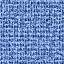 